广西真诚工程咨询有限公司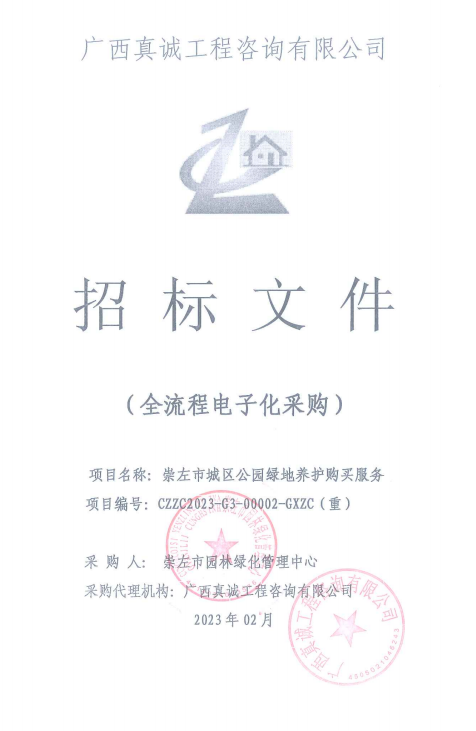 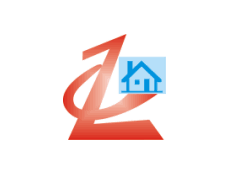 招 标 文 件（全流程电子化采购）项目名称：崇左市城区公园绿地养护购买服务项目编号：CZZC2023-G3-00002-GXZC（重）采 购 人： 崇左市园林绿化管理中心采购代理机构：广西真诚工程咨询有限公司2023年02月目    录第一章  招标公告	2第二章  采购需求	6第三章  投标人须知	25第四章  评标方法及评标标准	47第五章  拟签订的合同文本	55第六章　投标文件格式	59第一章 招标公告项目概况崇左市城区公园绿地养护购买服务的潜在投标人应在政采云平台（www.zcygov.cn）获取招标文件，并于2023年3月21日09时30分（北京时间）前递交投标文件。一、项目基本情况项目编号：CZZC2023-G3-00002-GXZC（重）项目名称：崇左市城区公园绿地养护购买服务采购方式：公开招标采购内容及采购预算：将预计接收养护面积258.125万平方米和水域养护面积55万平方米（最终核算养护经费面积需经业主与中标方双方根据现场实际测量计量面积为准）区域养护工作面向社会公开招标。 养护面积包括公园绿地养护面积和水域养护面积。公园绿地养护面积指崇左市城区公园绿地、道路绿化带、城区边角绿地小游园以及部分广场、铺装等，该部分养护面积养护标准按照每平方米不超过8元/年核算养护费用；水域养护面积指崇左市城区水平面面积大于5000平方米的连片水体面积区域，该部分养护面积养护标准按照每平方米不超过1元/年核算养护费用。（具体内容详见附件：采购需求）合同履行期限：自签订合同之日（中标人进场日）起36个月。本项目不接受联合体投标。二、申请人的资格要求：1.满足《中华人民共和国政府采购法》第二十二条规定；2.落实政府采购政策需满足的资格要求：本项目专门面向中小企业采购的项目（本项目行业所属行业划分标准（十六）其他未列明行业。）,供应商应为中小企业、监狱企业、残疾人福利性单位；3.本项目的特定资格要求：无。三、获取招标文件：时间：自公告发布之日起至2023年3月7日止，每天上午00：00至11：59，下午12：00至23：59（北京时间，法定节假日除外）地点（网址）：政采云平台（www.zcygov.cn）  方式：网上下载。本项目不提供纸质文件，潜在供应商需使用账号登录或者使用CA登录“政采云”平台（https：//www.zcygov.cn）-进入“项目采购”应用，在获取采购文件菜单中选择项目，获取招标文件（或在“政采云电子投标客户端-获取采购文件”跳转到政采云系统获取）。电子投标文件制作需要基于“政采云”平台获取的招标文件编制，通过其他方式获取招标文件的，将有可能导致供应商无法在政采云平台编制及上传投标文件。售价（元）：0 。四、电子响应文件提交提交投标文件截止时间：2023年3月21日09时30分（北京时间）投标地点（网址）：通过政采云平台实行在线投标响应开标时间：2023年3月21日09时30分开标地点：通过政采云平台实行在线解密开启投标文件五、开启时间：首次电子响应文件提交截止时间后地点：通过政采云平台实行在线解密开启六、公告期限自本公告发布之日起5个工作日。七、其他补充事宜1.投标保证金：无2.网上查询地址www.ccgp.gov.cn（中国政府采购网）、zfcg.gxzf.gov.cn（广西壮族自治区政府采购网）、http://ggzy.jgswj.gxzf.gov.cn/czggzy[全国公共资源交易平台（广西·崇左）]3. 本项目需要落实的政府采购政策（1）政府采购促进中小企业发展。（2）政府采购支持采用本国产品的政策。（3）强制采购节能产品；优先采购节能产品、环境标志产品。（4）政府采购促进残疾人就业政策。（5）政府采购支持监狱企业发展。4.在线竞标响应（电子投标）说明（1）本项目通过政采云平台实行在线投标响应（电子投标），供应商需要先安装“政采云电子交易客户端”，并按照本招标文件和政采云平台的要求，通过“政采云电子交易客户端”编制并加密响应文件。供应商未按规定编制并加密的响应文件，政采云平台将予以拒收。“政采云电子交易客户端”请自行前往广西政府采购网下载并安装（http://zfcg.gxzf.gov.cn/OfficeService/DownloadArea/2455918.html）；电子竞标具体操作流程参考《政府采购项目电子交易管理操作指南-供应商》（政采云平台https://www.zcygov.cn/ 首页右上角—[服务中心]—[帮助文档]—[项目采购]—[操作流程]—[电子招投标]）；通过政采云平台参与在线竞标时如遇平台技术问题详询400-881-7190。（2）为确保网上操作合法、有效和安全，供应商应当在投标截止时间前完成在“政府采购云平台”的身份认证，确保在电子投标过程中能够对相关数据电文进行加密和使用电子签章。使用“政采云电子交易客户端”需要提前申领CA数字证书，申领流程请自行前往“全国公共资源交易平台（广西·崇左）（http://ggzy.jgswj.gxzf.gov.cn/czggzy/gywm/004002/20211018/fb6d82f4-88c1-46c9-b1eb-8c52c38ba29b.html）-相关下载-CA证书办理操作指南”进行查阅；（3）供应商应当在投标文件递交截止时间前，将生成的“电子加密投标文件”上传递交至政采云平台。响应文件递交截止时间前可以补充、修改或者撤回电子响应文件。补充或者修改电子响应文件的，应当先行撤回原文件，补充、修改后重新传输递交，响应文件递交截止时间前未完成传输的，视为撤回响应文件。（4）供应商自行选择是否提供以介质（U盘或光盘等）存储的数据电文形成的电子备份响应文件。电子备份响应文件应当在首次电子响应文件提交截止时间前按要求密封并送达（快递）至崇左市建设路原恒宇宾馆五楼 广西真诚工程咨询有限公司，联系人：杨工，电话：0771-7832861【另：由于本项目专家评审地点为崇左市公共资源交易中心（崇左市城南新区石景林路东段政务服务中心综合楼五楼）】，如供应商于2023年3月21日08点30分至09点30分递交电子备份投标文件的，请递交至崇左市公共资源交易中心（崇左市城南新区石景林路东段政务服务中心综合楼五楼），逾期送达或未按要求密封供应商自行承担后果。电子备份响应文件应当密封包装并在包装上标注投标项目名称、投标单位名称并加盖公章。邮寄地址：崇左市建设路原恒宇宾馆五楼  广西真诚工程咨询有限公司，联系人：杨工，电话：0771-7832861。本项目拒收到付邮件，通过邮寄方式送达的，请合理安排邮寄时间，因邮寄原因未能在规定时间内送达的后果由供应商自行承担。（5）通过“政府采购云平台”上传递交的“电子加密投标文件”无法按时解密，供应商递交了电子备份投标文件的，以电子备份投标文件为依据，否则视为响应文件撤回。通过政采云平台上传递交的电子加密响应文件已按时解密的，电子备份响应文件自动失效。供应商仅递交电子备份响应文件的，竞标无效。5.单位负责人为同一人或者存在直接控股、管理关系的不同投标人，不得参加同一合同项下的政府采购活动。为本项目提供过整体设计、规范编制或者项目管理、监理、检测等服务的投标人，不得再参加本项目上述服务以外的其他采购活动。6.对在“信用中国”网站(www.creditchina.gov.cn) 、中国政府采购网(www.ccgp.gov.cn)被列入失信被执行人、重大税收违法案件当事人名单、政府采购严重违法失信行为记录名单及其他不符合《中华人民共和国政府采购法》第二十二条规定条件的投标人，不得参与政府采购活动。八、对本次采购提出询问，请按以下方式联系。1. 采购单位信息名    称：崇左市园林绿化管理中心地    址：崇左市德天路21号联系方式：0771-7837895 2.采购代理机构信息名    称：广西真诚工程咨询有限公司地    址：崇左市建设路原恒宇宾馆五楼  联系方式：0771-78328613.项目联系方式项目联系人：杨工电      话：0771-78328612023年2月28日第二章  采购需求项目名称：崇左市城区公园绿地养护购买服务项目编号：CZZC2023-G3-00002-GXZC（重） 附表一：《服务内容与基本目标》（一）养护人员在岗管理（1）本项目项目负责人每月在养护现场不少于15天，合同期间负责人变更不得超过2次，且需经业主单位同意。（2）养护人员着装必须统一、醒目（工作服印有养护单位名称，并有醒目色彩、反光条等）。（二）绿化养护1、树木养护主要包括浇水、中耕松土、除草、修剪、切边、涂白、支撑加固、扶正、抗旱、排涝、病虫害防治、施肥、防寒、树木补植等。要求绿地无杂草、树木生长旺盛、无缺株（块），无明显斜倒，无明显病虫害、适时修剪，无枯枝死树，绿地无黄土露天现象，行道树无缺株断线，绿化保存率达100%。（1）浇水、抗旱：根据不同的环境条件，本地季节特点，各类树木的生物生态习性，适时浇水、抗旱，满足树木生长要求，7-9月高温干燥季节，保持每周绿地普遍浇透水两次以上。（如遇中雨除外）（2）中耕松土：保持土壤常年疏松，无板结。（3）除草：要求日常保持绿地无杂草，做到除早、除小、除净。不得随意使用化学除草剂。树木无藤蔓缠绕。（4）修剪：根据不同树种的习性，景观配置要求，适时修剪。绿地内乔灌木修剪，要体现群落结构、景观层次。绿篱，球类、色块修剪要求轮廓整齐线型流畅，外型饱满，无飞头，赤脚现象。乔木按习性及时抹芽、疏枝，做到无明显徒长枝、病虫枝、交叉枝、下垂枝、扭伤枝、枯枝烂头，行道树枝下高、总高及冠幅基本一致；树冠完整，整枝合理均匀，通风透光良好。紧贴基部节点不留死杈，剪口平整并涂防腐剂。对于剪口直径大于15㎝的粗壮大枝，要分段截枝、以防树枝撕裂。花灌木修剪及时、合理，有利于短枝和花芽的形成。绿篱、色块及球类修剪适时；轮廓明显，曲线流畅，整齐平整，球类修剪圆整。（5）切边：对绿地内树穴、绿篱、色块、花境与草坪交接处要进行切边，保持线条流畅清晰。（树木胸径15㎝以下树穴直径是树木胸径的6-8倍，树木胸径15㎝以上树穴直径统一为100㎝。）（6）涂白：每年11月底前对相关乔木进行一次涂白，涂白高度整齐一致，涂白液按要求配比。（7）支撑加固及树木扶正：新栽、高大、浅根系树木设支撑加固，倾斜树木及时扶正，尤其要加强台风季节树木防倾斜倒伏的措施。（8）排涝：及时做好雨季、恶劣天气绿地、行道树、园路、铺装等地面的排水工作，确保不积水，植物不涝害、行人无安全隐患。（9）病虫害防治：做好病虫害预测预报工作，防治及时、有效，用药正确，配比科学，安全操作，不发生药物危害，无大面积病虫害危害现象，无大面积树干蛀空、树皮腐蚀等现象。（10）施肥：每年不少于两次（春、秋季实施），另根据树势需要适当追肥。具体要求根据施肥专项通知精神，实施过程报业主现场验收签证。 （11）防寒：按规范要求及时有效地做好冬季植物防寒工作。2、草坪养护草地色泽正常、地型优美，及时挑除杂草、控制病虫害，草坪覆盖率应达100%。草坪生长高度：冬季不超过6cm夏季不超过8cm。草坪每年施肥不少于两次，施肥用量及面积须报业主验收。及时防治病虫害，确保草坪无大面积病虫害发生，草坪中的树坑、色块、花境边缘应进行切边，切边界沟清晰，线型流畅。3、草花布置布置方案报送业主审批后实施。平均年更换4次，同一地段前后两次不得布置相同品种，同一品种在同一地点布置不得超过三个月。布置前做好填（取）土、耕翻、清杂、施肥、整地形等前期作业。按图施工，必须使用F1代优良品种，株型丰满、分枝匀称（3—5主分叉以上）、高度适中一致（同一地段高度一致）、生长健壮、无病虫害，初花率70%以上，覆盖率达100%。布置图案优美、花色鲜艳、品种搭配合理、充分体现设计意图。布置后必须落实专人巡查、维护，确保各花坛、花箱、花池设施完好无损，全日动态保洁，及时中耕除草，适时施肥、浇水、修剪残花。做到无枯萎、黄化、缺株、漂浮垃圾等现象，全年景观效果良好，并确保五一、国庆、春节等节日期间处于最佳观赏期。4、绿化补植因管护单位原因造成承包期内所有树木、地被、草坪、花卉死亡的，由管护单位负责按原有品种、数量、规格在半个月内补栽到位；6-9月高温季节，经甲方同意，可以适当延后。（三）园林设施维护所有园林设施（喷泉、廊架、座凳、花坛、护栏、垃圾箱、树穴砖等等）、景观灯、景观小品、园路、建筑物必须保持正常运转（喷泉在规定时间内启闭）、整洁完好无缺损、无乱涂乱画、常年见新。水体保持设计水位，木质及铁艺品每年油漆一次。树穴砖（或盖板）无杂草杂物、安装平整，无缺失。发现人为破坏的要予以制止，及时报执法部门处理。（四）环境卫生管理24小时全天候保洁。做到环境卫生整洁、美观。绿地、道路、停车场、广场、水面、雕塑、座凳、花箱、花钵、果壳箱及垃圾容器、标识、标牌、宣传栏、亭廊、护栏、栏杆、座椅、座凳等外表洁净美观；无垃圾、无污物、无杂物、无烟头、无动物便溺、无乱涂乱画、无乱张贴无乱悬挂、无卫生死角等现象；园路、铺装、广场、无坑洼积水、积土、污渍现象；对乱扔、乱排、乱倒现象及时制止，举报和清理。排水明暗沟及时清淤。水面保持水质清澈无异味、水位正常、无漂浮物，无大面积水草。桥底板、桥孔内无杂物，无明显蜘蛛网。水生植物种植区内无垃圾。垃圾箱外壳保持整洁，做到日产日清，不能出现垃圾满箱现象。临时垃圾堆放点须隐蔽、无焚烧现象等。（五）行业管理（1）需落实专人、专车实行24小时全天候巡查、动态管护制度。如发现擅自移伐、乱修剪树木，擅自在绿地内搭建、开挖、占用、堆放、悬挂等占绿毁绿现象，或虽经批准但超范围、超数量、超体量、超高度等违规现象应第一时间制止，并及时上报有关行政执法部门，同时向市园林绿化管理中心汇报备案并协助处置。（2）绿地无扣绳晾晒、乱种植现象。（3）根据绿化处要求，及时清理和恢复被损、被占绿地。（六）秩序管理（1）维护公园、广场游览秩序：对不文明行为要坚决制止劝告，对有可能发生意外状态的要立即处置，并及时向相关部门报告。（2）公园、广场无摊点和流动摊贩。车辆停放在指定位置、整齐有序。（3）租用公园、广场、绿地进行经营或举办活动，必须事先取得有关行政机构许可审批，并报市园林绿化管理中心备案。经许可的活动，要有效监管。对于市园林绿化管理中心安排的活动，要无条件服从，并积极配合做好相关工作。（4）公园、广场、大型绿地秩序管理要有专人负责，身体健康。男性不超过60周岁，女性不超过50周岁。统一着装、仪表端庄、行为规范，严禁粗言秽语，避免与被管理对象发生不必要的矛盾和冲突。（七）应急抢险建立应急抢险网络，做好各类突发事件应对预案。做好交通事故、110联动报警和其他不可抗拒因素引起的树木倾倒、伤人、伤物、碰线等应急处置工作。以及台风、暴雪、暴雨等灾害性天气的抢险及防范工作。一旦发生，接市园林绿化管理中心或有关方面通知后，应迅速组织力量，半小时内到达现场及时处置，并及时向有关部门回复处理情况。（八）数字化案件处置及时处置政府热线、城管热线、城建热线等数字化案件，以及相关部门交办、政协、人大提案和各类群众来电来访等案件。并按市园林绿化管理中心要求在规定时间内回复处置结果。（九）机械设备管理需配备洒水车、绿篱修剪机、草坪修剪机等必要的机械。抗旱、治虫、修剪等机械设备投入数量不少于投标文件承诺数量。（十）安全生产、综合治理（1）有完善的安全生产、综合治理规章制度，组织网络健全，安全措施周密、台账资料齐全。（2）对影响秩序或存在安全隐患的潜在问题要采取有效措施防控。及时处置有安全隐患、妨碍通行的树木。（3）公园、广场按要求配备消防设施设备，杜绝火灾事故发生。（4）在公园、广场、绿地等发现打架斗殴、疑似非法集会等行为立即劝阻并及时报警。（5）在机动车道内作业时，要设立安全警示标志。（6）因养护不到位、安全措施不周密、养护操作不规范等造成的人身及其他财产损失和一切安全责任，概由养护单位承担。（十一）其他（1）需设立管护公示牌。公示内容、规格、材质、安装地点等必须报市园林绿化管理中心审批，费用由中标养护单位承担。（2）建立真实、全面、完整、系统的台帐资料。如：绿化养护（包括草花布置、病虫害防治、黑麦草播种、修剪、涂白、切边、补植、施肥等）、养护量统计（含增减）、数字化城管案例处置、园林设施运行与维护、来电来访、应急抢险、安全生产、环境卫生管理等专类台帐。（3）每月28日前报送本月管护工作总结及下月计划。（4）准时参加各类绿化养护会议、培训、考察活动。各标段养护负责人保持24小时通信畅通。附表二：《崇左市园林绿化管理中心公园绿地管护考核办法》一、考核对象及内容考核对象为我处所辖公园、广场、道路、绿地管护责任单位。以合同范围为考核单元，考核内容为管护合同约定的绿化、广场、水体、附属设施等管护工作。二、考核方式按合同约定管护质量要求及评分标准，实行月度考核、常态考核相结合的方式。月度考核。由处考核领导小组组织，每月下旬组织1次，原则上在每月28日前完成。采用重点地块必查，一般地段随机抽取的方法。考核中对发现的问题进行取证、记录。 常态考核。由养护科业主代表负责。采用现场拍照等取证方式，对养护标段全月管护工作全覆盖综合评定打分。三、考核办法1、月度考核评分：考核小组组长召集本小组考核人员，对照考核评分细则，集体会商评判考核养护范围得分。分值100分，在月度综合得分中占比60%。每月底提交处考核办公室。2、常态考核评分：由业主单位对照考核评分细则，对养护范围全月管护工作进行评分，交科室集体会商确定。分值100分，在月度综合得分中占比40%。每月底提交处考核办公室。3、月度综合评分：每月8号前，由考核领导小组办公室主任，召集考核领导小组集体审定。主要议程为审核月度、常态、专题考核评分情况，对有争议的扣分点及直接扣分事项进行集体审核、确定。4、评分公式：月度综合得分＝月度考核评分×60%+常态考核评分×40%-直接扣分季度综合得分＝三个月度综合得分/三直接扣分事项及标准：（1）及时处置并回复政府热线、城管热线、城建热线等反映的数字化案件，以及相关部门交办、市民来电来访等案件。不在规定时间内处置完成的，扣4分/次，处置不到位的，扣3分/次，造成返单或产生恶劣影响的，扣5分/次。（2）被新闻媒体曝光或上级领导考察期间存在问题造成恶劣影响的扣5分/次；（3）市级及市级以上各类创建活动专项检查考核中存在问题被扣分的，扣6分/次。（4）管护期间若发生安全事故，如树木断枝、倒塌、碰线、碰屋造成伤人、伤物等事件的，管护方必须及时处置，所发生费用和责任全部由管护方承担。如因管护不到位引起，视情节严重程度扣2-4分/次；如处理不当或不及时，造成不良影响和后果的，扣6分/次。（5）对于下达的整改问题，未在规定时间内完成整改，或整改不到位的，视情节严重程度扣2-4分/项·次。（6）在业主单位组织的护绿行动中表现突出的，加2分/次；无专人、专车巡查，未第一时间发现、制止、上报绿化违章事件的，扣5分/次，同时记不良记录1次；月度综合得分由考核领导小组全体成员签字确认存档。业主单位将考核分以书面形式反馈给养护单位。四、考核内容与基本目标（一）养护人员在岗管理（1）项目负责人每月在养护现场不少于15天，合同期间负责人变更不得超过2次，且需经业主单位同意。（2）养护人员着装必须统一、醒目（工作服印有养护单位名称，并有醒目色彩、反光条等）。（二）绿化养护1、树木养护主要包括浇水、中耕松土、除草、修剪、切边、涂白、支撑加固、扶正、抗旱、排涝、病虫害防治、施肥、防寒、树木补植等。要求绿地无杂草、树木生长旺盛、无缺株（块），无明显斜倒，无明显病虫害、适时修剪，无枯枝死树，绿地无黄土露天现象，行道树无缺株断线，绿化保存率达100%。（1）浇水、抗旱：根据不同的环境条件，本地季节特点，各类树木的生物生态习性，适时浇水、抗旱，满足树木生长要求，7-9月高温干燥季节，保持每周绿地普遍浇透水两次以上。（如遇中雨除外）（2）中耕松土：保持土壤常年疏松，无板结。（3）除草：要求日常保持绿地无杂草，做到除早、除小、除净。不得随意使用化学除草剂。树木无藤蔓缠绕。（4）修剪：根据不同树种的习性，景观配置要求，适时修剪。绿地内乔灌木修剪，要体现群落结构、景观层次。绿篱，球类、色块修剪要求轮廓整齐线型流畅，外型饱满，无飞头，赤脚现象。乔木按习性及时抹芽、疏枝，做到无明显徒长枝、病虫枝、交叉枝、下垂枝、扭伤枝、枯枝烂头，行道树枝下高、总高及冠幅基本一致；树冠完整，整枝合理均匀，通风透光良好。紧贴基部节点不留死杈，剪口平整并涂防腐剂。对于剪口直径大于15㎝的粗壮大枝，要分段截枝、以防树枝撕裂。花灌木修剪及时、合理，有利于短枝和花芽的形成。绿篱、色块及球类修剪适时；轮廓明显，曲线流畅，整齐平整，球类修剪圆整。（5）切边：对绿地内树穴、绿篱、色块、花境与草坪交接处要进行切边，保持线条流畅清晰。（树木胸径15㎝以下树穴直径是树木胸径的6-8倍，树木胸径15㎝以上树穴直径统一为100㎝。）（6）涂白：每年11月底前对相关乔木进行一次涂白，涂白高度整齐一致，涂白液按要求配比。（7）支撑加固及树木扶正：新栽、高大、浅根系树木设支撑加固，倾斜树木及时扶正，尤其要加强台风季节树木防倾斜倒伏的措施。（8）排涝：及时做好雨季、恶劣天气绿地、行道树、园路、铺装等地面的排水工作，确保不积水，植物不涝害、行人无安全隐患。（9）病虫害防治：做好病虫害预测预报工作，防治及时、有效，用药正确，配比科学，安全操作，不发生药物危害，无大面积病虫害危害现象，无大面积树干蛀空、树皮腐蚀等现象。（10）施肥：每年不少于两次（春、秋季实施），另根据树势需要适当追肥。具体要求根据施肥专项通知精神，实施过程报业主现场验收签证。 （11）防寒：按规范要求及时有效地做好冬季植物防寒工作。2、草坪养护草地色泽正常、地型优美，及时挑除杂草、控制病虫害，草坪覆盖率应达100%。草坪生长高度：冬季不超过6cm夏季不超过8cm。草坪每年施肥不少于两次，施肥用量及面积须报业主验收。及时防治病虫害，确保草坪无大面积病虫害发生，草坪中的树坑、色块、花境边缘应进行切边，切边界沟清晰，线型流畅。3、草花布置布置方案报送业主审批后实施。平均年更换4次，同一地段前后两次不得布置相同品种，同一品种在同一地点布置不得超过三个月。布置前做好填（取）土、耕翻、清杂、施肥、整地形等前期作业。按图施工，必须使用F1代优良品种，株型丰满、分枝匀称（3—5主分叉以上）、高度适中一致（同一地段高度一致）、生长健壮、无病虫害，初花率70%以上，覆盖率达100%。布置图案优美、花色鲜艳、品种搭配合理、充分体现设计意图。布置后必须落实专人巡查、维护，确保各花坛、花箱、花池设施完好无损，全日动态保洁，及时中耕除草，适时施肥、浇水、修剪残花。做到无枯萎、黄化、缺株、漂浮垃圾等现象，全年景观效果良好，并确保五一、国庆、春节等节日期间处于最佳观赏期。4、绿化补植管护区域内所有树木、地被、草坪、花卉出现零星死亡的，工程量少于10000元以内由管护单位负责按原有品种、数量、规格在半个月内补栽到位；6-9月高温季节，经甲方同意，可以适当延后，实施过程报请业主现场验收签证。（三）园林设施维护所有园林设施（喷泉、井盖、廊架、座凳、花坛、护栏、垃圾箱、树穴砖等等）、健身器材、游乐设施、朔胶地面、景观灯、景观小品、园路、建筑物、硬质铺装必须保持正常运转（喷泉在规定时间内启闭）、整洁完好无缺损、无乱涂乱画、常年见新。水体保持设计水位，木质及铁艺品每年油漆一次。树穴砖（或盖板）无杂草杂物、安装平整，无缺失。发现人为破坏的要予以制止，及时报执法部门处理。以上所涉及园林设施物件等单项破损工程量少于10000元的，均由养护单位负责按原有园林设施物件品种、数量、规格在15天内维护好，实施过程报请业主现场监督验收签证。公厕管理24小时全天候保洁。做到专人保洁，确保室内干净整洁，杜绝出现异味。保障设施设备正常使用，出现设施设备损坏应于当天最迟不得超过第二天及时更换。确保公厕时刻正常通水通电，便于使用。（五）环境卫生管理做到环境卫生整洁、美观。绿地、道路、停车场、广场、水面、雕塑、座凳、花箱、花钵、果壳箱及垃圾容器、标识、标牌、宣传栏、亭廊、护栏、栏杆、座椅、座凳等外表洁净美观；无垃圾、无污物、无杂物、无烟头、无动物便溺、无乱涂乱画、无乱张贴无乱悬挂、无卫生死角等现象；园路、铺装、广场、无坑洼积水、积土、污渍现象；对乱扔、乱排、乱倒现象及时制止，举报和清理。排水明暗沟及时清淤。水面保持水质清澈无异味、水位正常、无漂浮物，无大面积水草。桥底板、桥孔内无杂物，无明显蜘蛛网。水生植物种植区内无垃圾。垃圾箱外壳保持整洁，做到日产日清，不能出现垃圾满箱现象。临时垃圾堆放点须隐蔽、无焚烧现象等。（六）行业管理（1）需落实专人、专车实行24小时全天候巡查、动态管护制度。如发现擅自移伐、乱修剪树木，擅自在绿地内搭建、开挖、占用、堆放、悬挂、事故等占绿毁绿现象，或虽经批准但超范围、超数量、超体量、超高度等违规现象应第一时间制止，并及时上报有关行政执法部门，同时向市园林绿化管理中心汇报备案并协助处置。（2）绿地无扣绳晾晒、乱种植现象。（3）根据市园林绿化管理中心要求，及时清理和恢复被损、被占绿地。（七）秩序管理（1）维护公园、广场游览秩序：对不文明行为要坚决制止劝告，对有可能发生意外状态的要立即处置，并及时向相关部门报告。（2）公园、广场无摊点和流动摊贩。车辆停放在指定位置、整齐有序。（3）租用公园、广场、绿地进行经营或举办活动，必须事先取得有关行政机构许可审批，并报市园林绿化管理中心备案。经许可的活动，要有效监管。对于市园林绿化管理中心安排的活动，要无条件服从，并积极配合做好相关工作。（4）公园、广场、大型绿地秩序管理要有专人负责。其中金龙湖4人、龙腾湖2人。男性不超过60周岁，女性不超过50周岁，身体健康。统一着装、仪表端庄、行为规范，严禁粗言秽语，避免与被管理对象发生不必要的矛盾和冲突。（八）应急抢险建立应急抢险网络，做好各类突发事件应对预案。做好交通事故、110联动报警和其他不可抗拒因素引起的树木倾倒、伤人、伤物、碰线等应急处置工作。以及台风、暴雪、暴雨等灾害性天气的抢险及防范工作。一旦发生，接业主单位或有关方面通知后，应迅速组织力量，半小时内到达现场及时处置，并及时向有关部门回复处理情况。（九）数字化案件处置及时处置政府热线、城管热线、城建热线等数字化案件，以及相关部门交办、政协、人大提案和各类群众来电来访等案件。并按业主单位要求在规定时间内回复处置结果。（十）机械设备管理需配备洒水车、绿篱修剪机、草坪修剪机等必要的机械。抗旱、治虫、修剪等机械设备投入数量不少于投标文件承诺数量。（十一）安全生产、综合治理（1）有完善的安全生产、综合治理规章制度，组织网络健全，安全措施周密、台账资料齐全。（2）对影响秩序或存在安全隐患的潜在问题要采取有效措施防控。及时处置有安全隐患、妨碍通行的树木。（3）公园、广场按要求配备消防设施设备，杜绝火灾事故发生。（4）在公园、广场、绿地等发现打架斗殴、疑似非法集会等行为立即劝阻并及时报警。（5）文明作业施工，管护单位在施工作业时，在机动车道内作业时，要设立安全警示标志。洒水车作业不得洒溅到路人、同时并设置警示标牌，不得影响、侵害到他人，作业过程如发生任何事故均由管护单位自行承担相应责任。（6）因养护不到位、安全措施不周密、养护操作不规范等造成的人身及其他财产损失和一切安全责任，概由养护单位承担。（十二）其他（1）需设立管护公示牌。公示内容、规格、材质、安装地点等必须报业主单位审批，费用由中标养护单位承担。（2）建立真实、全面、完整、系统的台帐资料。如：绿化养护（包括草花布置、病虫害防治、黑麦草播种、修剪、涂白、切边、补植、施肥等）、养护量统计（含增减）、数字化城管案例处置、园林设施运行与维护、来电来访、应急抢险、安全生产、环境卫生管理等专类台帐。（3）每月28日前报送本月管护工作总结及下月计划。（4）准时参加各类绿化养护会议、培训、考察活动。各标段养护负责人保持24小时通信畅通。五、奖惩措施1、对管护工作突出，景观效果优良，三年管护期内每次月度考核得分均在合格分及以上的，合同到期后同等条件下可以优先考虑续签合同。2、罚则（1）一年中累计考核得分月平均分不及格的，或壹年中有叁次月度综合评分低于75分的，将终止本项目管护合同。同时自合同终止日起，两年内不得参加市本级绿化管护招投标。（2）月度综合评分低于等于70分，记不良记录1次。（3）壹年中累计有3次不良记录的，自第三次不良记录发生日起，终止本项目管护合同，同时两年内不得参加市本级绿化管护招投标。（4）发生毁绿事件，因人为事故造成绿地损坏定损由市园林绿化管理中心现场负责核定后由事故人员进行赔偿恢复原状。绿化养护单位未发现损绿或绿化违章当事人的由养护单位于10日内无偿按原状恢复；发现当事人的，在行政执法部门取证完备后，由养护单位于10日内先行恢复。不及时恢复的，终止本项目养护合同，同时两年内不得参加市本级绿化管护招投标。六、经费拨付管护经费根据管护合同按季度拨付。每季度根据月度综合汇总得分结果，以85为合格分。85-95分的，按合同兑现管护经费；高于95分的（不含95分），每高1分奖励2000.00元；低于85分的，每低1分扣5000元。附件三：绿化养护管理考核评分细则说明：1. 检查人员对扣分项给予限期整改，整改期限内同一地点同一事项不再重复扣分。整改期限后仍出现问题的，可再次扣罚，并可加倍扣罚；      2.一般扣分情况整改期限规定：（1）违反安全操作规程、有安全隐患的情况立即整改；（2）黄土裸露整改时限为1-7天；（3）倒伏树木的整改时限为1天，但影响交通及安全，须立即整改；（4）非自然倾斜树木、死株的整改时限为1-5天；（5）卫生整改需当天完成；（6）园林设施卫生整改时限为1-3天；（7）杂草整改时限为1-5天；（8）病虫害防治的整改时限为1-3天；（9）园林设施破损整改时限为1-5天；（10）水电设施损坏整改时限为2个小时至1天；（11）管理用房整改时限为15天。以上情况检查人员可视具体时间、具体路段及工作量适当调整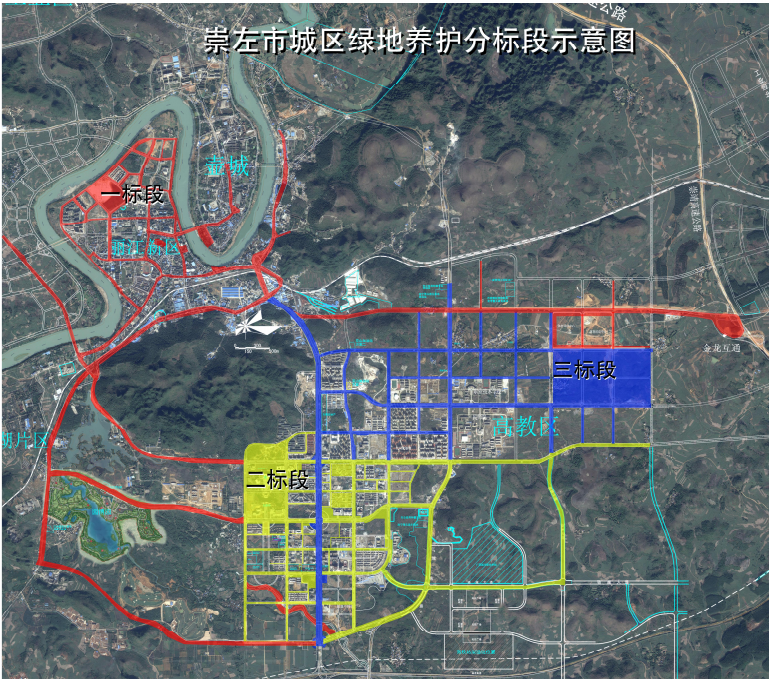 第三章  投标人须知投标人须知前附表投标人须知正文一、总  则1.适用范围1.1适用法律：本项目采购人、采购代理机构、投标人、评标委员会的相关行为均受《中华人民共和国政府采购法》、《中华人民共和国政府采购法实施条例》、《政府采购货物和服务招标投标管理办法》及本项目本级和上级财政部门政府采购有关规定的约束和保护。1.2本招标文件适用于本项目的所有采购程序和环节（法律、法规另有规定的，从其规定）。2.定义2.1“采购人”是指依法进行政府采购的国家机关、事业单位、团体组织。2.2“采购代理机构”是指政府采购集中采购机构和集中采购机构以外的采购代理机构。2.3“供应商”是指向采购人提供货物、工程或者服务的法人、其他组织或者自然人。2.4“投标人”是指响应招标、参加投标竞争的法人、其他组织或者自然人。2.5“服务”是指除货物和工程以外的其他政府采购对象。    2.6“书面形式”是指合同书、信件和数据电文（包括电报、电传、传真、电子数据交换和电子邮件）等可以有形地表现所载内容的形式。2.7“实质性要求”是指招标文件中已经指明不满足则投标无效的条款，或者不能负偏离的条款。2.8“正偏离”，是指投标文件对招标文件“采购需求”中有关条款作出的响应优于条款要求并有利于采购人的情形。2.9“负偏离”，是指投标文件对招标文件“采购需求”中有关条款作出的响应不满足条款要求，导致采购人要求不能得到满足的情形。2.10“允许负偏离的条款”是指采购需求中的不属于“实质性要求”的条款。3.投标人的资格要求投标人的资格要求详见“投标人须知前附表”。4.投标委托投标人代表参加投标活动过程中必须携带个人有效身份证件。如投标人代表不是法定代表人，须持有授权委托书（正本用原件，副本用复印件，按第六章要求格式填写）。5.投标费用投标费用：投标人应承担参与本次采购活动有关的所有费用，包括但不限于获取招标文件、勘查现场、编制和提交投标文件、参加澄清说明、签订合同等，不论投标结果如何，均应自行承担。6.联合体投标6.1本项目是否接受联合体投标，详见“投标人须知前附表”。6.2如接受联合体投标，联合体投标要求详见“投标人须知前附表”。6.3根据《政府采购促进中小企业发展管理办法》（财库〔2020〕46号）第九条第二款的规定，接受大中型企业与小微企业组成联合体或者允许大中型企业向一家或者多家小微企业分包的采购项目，对于联合协议或者分包意向协议约定小微企业的合同份额占到合同总金额30%以上的，采购人、采购代理机构应当对联合体或者大中型企业的报价给予2%-3%的扣除，用扣除后的价格参加评审。7.转包与分包             7.1本项目不允许转包。 7.2本项目是否允许分包详见“投标人须知前附表”，本项目不允许违法分包。允许分包的非主体、非关键性工作，根据法律法规规定承担该工作需要行政许可的，如该工作由投标人自行承担，投标人应具备相应的行政许可，如投标人不具备相应的行政许可必须采用分包的方式，但分包投标人应具备相应行政许可。 7.3投标人根据招标文件的规定和采购项目的实际情况，拟在中标后将中标项目的非主体、非关键性工作分包的，应当在投标文件中载明分包承担主体，分包承担主体应当具备相应资质条件且不得再次分包。8.特别说明8.1如果本招标文件要求提供投标人或制造商的资格、信誉、荣誉、业绩与企业认证等材料的，资格、信誉、荣誉、业绩与企业认证等必须为投标人或者制造商所拥有或自身获得 。8.2投标人应仔细阅读招标文件的所有内容，按照招标文件的要求提交投标文件，并对所提供的全部资料的真实性承担法律责任。8.3投标人在投标活动中提供任何虚假材料，将报监管部门查处；中标后发现的，中标人须依照《中华人民共和国消费者权益保护法》规定赔偿采购人，且民事赔偿并不免除违法投标人的行政与刑事责任。9.回避与串通投标9.1在政府采购活动中，采购人员及相关人员与供应商有下列利害关系之一的，应当回避：（1）参加采购活动前3年内与供应商存在劳动关系；（2）参加采购活动前3年内担任供应商的董事、监事；（3）参加采购活动前3年内是供应商的控股股东或者实际控制人；（4）与供应商的法定代表人或者负责人有夫妻、直系血亲、三代以内旁系血亲或者近姻亲关系；（5）与供应商有其他可能影响政府采购活动公平、公正进行的关系。供应商认为采购人员及相关人员与其他供应商有利害关系的，可以向采购人或者采购代理机构书面提出回避申请，并说明理由。采购人或者采购代理机构应当及时询问被申请回避人员，有利害关系的被申请回避人员应当回避。9.2有下列情形之一的视为投标人相互串通投标，投标文件将被视为无效：（1）不同投标人的投标文件由同一单位或者个人编制； （2）不同投标人委托同一单位或者个人办理投标事宜；（3）不同的投标人的投标文件载明的项目管理员为同一个人；（4）不同投标人的投标文件异常一致或者投标报价呈规律性差异；（5）不同投标人的投标文件相互混装；（6）不同投标人的投标保证金从同一单位或者个人账户转出。9.3供应商有下列情形之一的，属于恶意串通行为，将报同级监督管理部门：（1）供应商直接或者间接从采购人或者采购代理机构处获得其他供应商的相关信息并修改其投标文件或者响应文件；（2）供应商按照采购人或者采购代理机构的授意撤换、修改投标文件或者响应文件；（3）供应商之间协商报价、技术方案等投标文件或者响应文件的实质性内容；（4）属于同一集团、协会、商会等组织成员的供应商按照该组织要求协同参加政府采购活动；（5）供应商之间事先约定一致抬高或者压低投标报价，或者在招标项目中事先约定轮流以高价位或者低价位中标，或者事先约定由某一特定供应商中标，然后再参加投标；（6）供应商之间商定部分供应商放弃参加政府采购活动或者放弃中标；（7）供应商与采购人或者采购代理机构之间、供应商相互之间，为谋求特定供应商中标或者排斥其他供应商的其他串通行为。二、招标文件10.招标文件的组成（1）招标公告；（2）采购需求； （3）投标人须知；（4）评标方法及评标标准；（5）拟签订的合同文本；（6）投标文件格式。11.招标文件的澄清、修改 、现场考察和答疑会 11.1采购人或者采购代理机构可以对已发出的招标文件进行必要的澄清或者修改，但不得改变采购标的和资格条件。澄清或者修改应当在原公告发布媒体上发布澄清公告。澄清或者修改的内容为招标文件的组成部分。澄清或者修改的内容可能影响投标文件编制的，采购人或者采购代理机构应当在投标截止时间至少15日前，以书面形式通知所有获取招标文件的潜在投标人；不足15日的，采购人或者采购代理机构应当顺延提交投标文件的截止时间。投标人应当按照桂财采【2007】65号文件第二十九条规定，在澄清或者修改通知发出后24小时内以书面形式进行确认（采用网上下载招标文件形式的除外），否则视为已经收到。11.2采购人或者采购代理机构可以在招标文件提供期限截止后，组织已获取招标文件的潜在投标人现场考察或者召开开标前答疑会，具体详见“投标人须知前附表”。三、投标文件的编制12.投标文件的编制原则投标人必须按照招标文件的要求编制投标文件。投标文件必须对招标文件提出的要求和条件作出明确响应。13.投标文件的组成13.1投标文件由报价文件、资格证明文件、商务文件、技术文件四部分组成。（1）报价文件： 具体材料见“投标人须知前附表”。（2）资格证明文件：具体材料见“投标人须知前附表”。（3）商务文件：具体材料见“投标人须知前附表”。（4）技术文件：具体材料见“投标人须知前附表”。13.2投标文件电子版：具体要求见“投标人须知前附表”。14.投标文件的语言及计量14.1语言文字投标文件以及投标人与采购人就有关投标事宜的所有来往函电，均应以中文书写（除专用术语外，与招标投标有关的语言均使用中文。必要时专用术语应附有中文注释）。投标人提交的支持文件和印刷的文献可以使用别的语言，但其相应内容应同时附中文翻译文本，在解释投标文件时以中文翻译文本为主。对不同文字文本投标文件的解释发生异议的，以中文文本为准。14.2投标计量单位招标文件已有明确规定的，使用招标文件规定的计量单位；招标文件没有规定的，应采用中华人民共和国法定计量单位，货币种类为人民币，否则视同未响应。15.投标的风险投标人没有按照招标文件要求提供全部资料，或者投标人没有对招标文件作出实质性响应是投标人的风险，并可能导致其投标被拒绝。16.投标报价16.1投标报价应按“第六章　投标文件格式”中“开标一览表”格式填写。16.2投标报价具体包括内容详见“投标人须知前附表”。16.3投标人必须就所投每个分标的全部内容分别作完整唯一总价报价，不得存在漏项报价；投标人必须就所投分标的单项内容作唯一报价。17.投标有效期17.1投标有效期是指为保证采购人有足够的时间在开标后完成评标、定标、合同签订等工作而要求投标人提交的投标文件在一定时间内保持有效的期限。17.2 投标有效期应按规定的期限作出承诺，具体详见“投标人须知前附表”。17.3投标人的投标文件在投标有效期内均保持有效。18.投标保证金18.1投标人须按“投标人须知前附表” 的规定提交投标保证金。18.2投标保证金的退还未中标人的投标保证金自中标通知书发出之日起4个工作日内退还；中标人的投标保证金自政府采购合同签订之日起4个工作日内退还。 18.3除逾期退还投标保证金和终止招标的情形以外，投标保证金不计息。18.4投标人有下列情形之一的，投标保证金将不予退还： （1）投标人在投标有效期内撤销投标文件的；（2）未按规定提交履约保证金的；（3）投标人在投标过程中弄虚作假，提供虚假材料的；（4）中标人无正当理由不与采购人签订合同的；（5）投标人出现本章第9.2、9.3情形的；（6）法律法规规定的其他情形。19.投标文件的编制 19.1投标人应先安装“政采云电子交易客户端”（请自行前往“政采云”平台进行下载），并按照本项目招标文件规定的格式和顺序和“政采云”平台的要求编制并加密。投标文件内容不完整、编排混乱导致投标文件被误读、漏读或者查找不到相关内容的，由此引发的后果由投标人承担。19.2为确保网上操作合法、有效和安全，投标人应当在投标截止时间前完成在“政采云”平台的身份认证，确保在电子投标过程中能够对相关数据电文进行加密和使用电子签名。 19.3投标文件须由投标人在规定位置签字、盖章（具体以投标人须知前附表或投标文件格式规定为准），否则按无效投标处理。 19.4投标文件中标注的投标人名称应与主体资格证明（如营业执照、事业单位法人证书、执业许可证、自然人身份证等）及公章一致，否则按无效投标处理。 19.5投标文件应尽量避免涂改、行间插字或者删除。如果出现上述情况，改动之处应由投标人的法定代表人或者其委托代理人签字或者加盖公章。投标文件因字迹潦草或者表达不清所引起的后果由投标人承担。20.备份投标文件电子备份投标文件是指通过“政采云电子投标客户端”在线编制生成且后缀名为“bfbs”的文件，提交要求详见在“投标人须知前附表”。21.投标文件的提交21.1投标人必须在“投标人须知前附表”规定的投标文件提交截止时间前将电子投标文件提交至投标地点。电子投标文件应在制作完成后，在投标截止时间前通过有效数字证书（CA认证锁）进行电子签章、加密，然后通过网络将加密的电子投标文件递交至“政采云”平台。  21.2未在规定时间内提交或者未按照招标文件要求加密的电子投标文件，“政采云”平台将拒收。22. 投标文件的补充、修改、撤回与退回22.1投标人应当在投标截止时间前完成电子投标文件的上传、提交，投标截止时间前可以补充、修改或者撤回投标文件。补充或者修改投标文件的，应当先行撤回原投标文件，补充、修改后重新上传、提交，投标截止时间前未完成上传、提交的，视为撤回投标文件。投标截止时间以后上传递交的投标文件，“政采云”平台将予以拒收。（补充、修改或者撤回方式可登陆“政采云”平台，依次进入“服务中心”中查看 “电子投标文件制作与投送教程”）22.2“政采云”平台收到投标文件，将妥善保存并即时向供应商发出确认回执通知。在投标截止时间前，除供应商补充、修改或者撤回投标文件外，任何单位和个人不得解密或提取投标文件。22.3在投标截止时间后，采购人和采购代理机构对已提交的投标文件概不退回。四、开    标23.开标时间和地点开标时间及地点详见“投标人须知前附表”。24.开标程序24.1提交投标文件截止时间止，投标人不足3家的，不得开标。24.2采购代理机构将按照招标文件规定的时间通过“政采云”平台组织线上开标活动，所有供应商均应当准时在线参加，投标人因未在线参加开标而导致投标文件无法按时解密等一切后果由投标人自己承担。24.3开标程序（1）解密电子投标文件。“政采云”平台按开标时间自动提取所有投标文件。采购代理机构依托“政采云”平台向各投标人发出电子加密投标文件【开始解密】通知，由投标人按招标文件规定的时间内自行进行投标文件解密。投标人的法定代表人或其委托代理人须凭加密时所用的CA锁准时登录到“政采云”平台电子开标大厅签到并对电子投标文件解密。开标后5分钟投标人还未能完成解密的要主动联系代理机构或者拨打政采云客服电话咨询排查异常，如投标文件仍未按时解密，或者投标人没预留联系方式或预留联系方式无效，导致代理机构无法联系到投标人进行解密的，均视为无效投标。（解密异常情况处理：详见本章29.3 电子交易活动的中止。）（2）电子唱标。投标文件解密结束，各投标供应商报价均在“政采云”平台远程不见面开标大厅展示；（3）开标过程由采购代理机构如实记录，并电子留痕，由参加电子开标的各投标人代表对电子开标记录在开标记录公布后15分钟内进行当场校核及勘误，并线上确认是否有异议，未确认的视同认可开标结果。（4）投标人代表对开标过程和开标记录有疑义，以及认为采购人、采购代理机构相关工作人员有需要回避的情形的，应当场提出询问或者回避申请。采购人、采购代理机构对投标人代表提出的询问或者回避申请应当及时处理。（5）开标结束。特别说明：如遇“政采云”平台电子化开标或评审程序调整的，按调整后执行。五、资格审查25.资格审查 25.1开标结束后，采购人或者采购代理机构通过电子开评标系统依据招标文件对电子投标文件进行线上资格审查。 25.2资格审查标准为本招标文件中载明对投标人资格要求的条件。本项目资格审查采用合格制，凡符合招标文件规定的投标人资格要求的投标人均通过资格审查。25.3 投标人有下列情形之一的，资格审查不通过，作无效投标处理：（1）未按招标文件规定的方式获取本招标文件的投标人；（2）不具备招标文件中规定的资格要求的；（3）在“信用中国”网站（www.creditchina.gov.cn）、中国政府采购网（www.ccgp.gov.cn）被列入失信被执行人、重大税收违法案件当事人名单、政府采购严重违法失信行为记录名单及其他不符合《中华人民共和国政府采购法》第二十二条规定条件的；（注：其中信用查询规则见“投标人须知前附表”，“政采云”平台已与“信用中国”网站、中国政府采购网实现数据对接，可直接在线查询）（4）同一合同项下的不同投标人，单位负责人为同一人或者存在直接控股、管理关系的；为本项目提供过整体设计、规范编制或者项目管理、监理、检测等服务的供应商，再参加该采购项目的其他采购活动的；（5）投标文件中的资格证明文件缺少任一项“投标人须知前附表”资格证明文件规定“必须提供”的文件资料的；（6）投标文件中的资格证明文件出现任一项不符合“投标人须知前附表”资格证明文件规定“必须提供”的文件资料要求或者无效的。25.4合格投标人不足3家的，不得评标。六、评   标26.组建评标委员会26.1评标委员会由采购人代表和评审专家组成，具体人数详见“投标人须知前附表”，其中评审专家不得少于成员总数的三分之二。26.2参加过采购项目前期咨询论证的专家，不得参加该采购项目的评审活动。26.3采购代理机构必须基于“政采云”平台选取评审专家，如采购代理机构未按规定选取专家的，视为本次开评标无效，应当重新采购。27.评标的依据评标委员会以“第四章 评标方法和评标标准”为依据对投标文件进行评审，没有规定的方法、评审因素和标准，不作为评标依据。28.评标原则28.1评标原则。评标委员会评标时必须公平、公正、客观，不带任何倾向性和启发性；不得向外界透露任何与评标有关的内容；任何单位和个人不得干扰、影响评标的正常进行；评标委员会及有关工作人员不得私下与投标人接触，不得收受利害关系人的财物或者其他好处。28.2评委表决。评标委员会成员对需要共同认定的事项存在争议的，应当按照少数服从多数的原则作出结论。28.3评标的保密。采购人、采购代理机构应当采取必要措施，保证评标在严格保密（封闭式评标）的情况下进行。除采购人代表、评标现场组织人员外，采购人的其他工作人员以及与评标工作无关的人员不得进入评标现场。有关人员对评标情况以及在评标过程中获悉的国家秘密、商业秘密负有保密责任。28.4评标过程的监控。本项目电子评标过程实行网上留痕、全程录音、录像监控，投标人在评标过程中所进行的试图影响评标结果的不公正活动，可能导致其投标按无效处理。29.评标方法及中标候选人推荐29.1本项目的评标方法详见“投标人须知前附表”。29.2 中标候选人推荐数量详见“投标人须知前附表”。29.3 电子交易活动的中止。采购过程中出现以下情形，导致电子交易平台无法正常运行，或者无法保证电子交易的公平、公正和安全时，采购代理机构可以中止电子交易活动：（1）电子交易平台发生故障而无法登录访问的； （2）电子交易平台应用或数据库出现错误，不能进行正常操作的；（3）电子交易平台发现严重安全漏洞，有潜在泄密危险的；（4）病毒发作导致不能进行正常操作的； （5）其他无法保证电子交易的公平、公正和安全的情况。出现以上情形，不影响采购公平、公正性的，采购代理机构可以待上述情形消除后继续组织电子交易活动；影响或可能影响采购公平、公正性的，经采购代理机构确认、报采购人同意后，终止电子采购活动，应当重新采购。采购代理机构必须对原有的资料及信息作出妥善保密处理，并报财政部门备案。七、中标和合同30 确定中标人30.1采购代理机构在评标结束之日起2个工作日内将评标报告送采购人，采购人在收到评标报告之日起5个工作日内，在评标报告确定的中标候选人名单中按顺序确定中标人。中标候选人并列的，按照“投标人须知前附表”规定的方式确定中标人。采购人也可以事先授权评标委员会直接确定中标人。30.2采购人在收到评标报告5个工作日内未按评标报告推荐的中标候选人顺序确定中标人，又不能说明合法理由的，视同按评标报告推荐的顺序确定排名第一的中标候选人为中标人。30.3出现下列情形之一的，应予废标：（1）符合专业条件的供应商或者对招标文件作实质响应的供应商不足三家的；（2）出现影响采购公正的违法、违规行为的；（3）投标人的报价均超过了采购预算，采购人不能支付的；（4）因重大变故，采购任务取消的。废标后，采购人应当将废标理由通知所有投标人。31. 结果公告31.1采购人或者采购代理机构应当自中标人确定之日起2个工作日内，在省级以上财政部门指定的媒体上公告中标结果，招标文件应当随中标结果同时公告。采购人或者采购代理发出中标通知书前，应当对中标人信用进行查询，对列入失信被执行人、重大税收违法案件当事人名单、政府采购严重违法失信行为记录名单及其他不符合《中华人民共和国政府采购法》第二十二条规定条件的投标人，取消其中标资格，并确定排名第二的中标候选人为中标人。排名第二的中标候选人因前款规定的同样原因被取消中标资格的，采购人可以确定排名第三的中标候选人为中标人，以此类推。以上信息查询记录及相关证据与采购文件一并保存。31.2中标供应商享受《政府采购促进中小企业发展管理办法》（财库〔2020〕46号）规定的中小企业扶持政策的，采购人、采购代理机构应当随中标结果公开中标供应商的《中小企业声明函》。32.发出中标通知书在发布中标公告的同时，采购代理机构向中标人通过“政采云”平台发出电子中标通知书。对未通过资格审查的投标人，应当告知其未通过的原因；采用综合评分办法评审的，还应当告知未中标人本人的评审得分与排序。33. 无义务解释未中标原因采购代理机构无义务向未中标的投标人解释未中标原因和退还投标文件。34.合同授予标准合同将授予被确定实质上响应招标文件要求，具备履行合同能力的中标人。35.履约保证金 35.1 履约保证金的金额、提交方式、退付的时间和条件详见 “投标人须知前附表”。中标人未按规定提交履约保证金的，视为拒绝与采购人签订合同。35.2 在履约保证金退还日期前，若中标人的开户名称、开户银行、帐号有变动的，请以书面形式通知履约保证金收取单位，否则由此产生的后果由中标人自行承担。36.签订合同 36.1签订电子采购合同：中标人领取电子中标通知书后，在规定的日期、时间、地点，由法定代表人或其授权代表与采购人代表签订电子采购合同。如中标人为联合体的，由联合体成员各方法定代表人或其授权代表与采购人代表签订合同。 线下签订纸质合同：投标人领取中标通知书后，按“投标人须知前附表”规定向采购人出示相关证明材料，经采购人核验合格后方可签订合同。36.2签订合同时间：按中标通知书规定的时间与采购人签订合同。    36.3中标人拒绝签订政府采购合同（包括但不限于放弃中标、因不可抗力不能履行合同而放弃签订合同），采购人可以按照评审报告推荐的中标候选人名单排序，确定下一候选人为中标供应商，也可以重新开展政府采购活动。如采购人无正当理由拒签合同的，给中标供应商造成损失的，中标供应商可追究采购人承担相应的法律责任。36.4政府采购合同是政府采购项目验收的依据，中标供应商和采购人应当按照采购合同约定的各自的权利和义务全面履行合同。任何一方当事人在履行合同过程中均不得擅自变更、中止或终止合同。政府采购合同继续履行将损害国家利益和社会公共利益的，双方当事人应当变更、中止或终止合同。有过错的一方应当承担赔偿责任，双方都有过错的，各自承担相应的责任。36.5采购人或中标供应商不得单方面向合同另一方提出任何招标文件没有约定的条件或不合理的要求，作为签订合同的条件；也不得协商另行订立背离招标文件和合同实质性内容的协议。36.6如签订合同并生效后，供应商无故拒绝或延期，除按照合同条款处理外，将承担相应的法律责任。36.7采购人需追加与合同标的相同的货物或者货物的，在不改变原合同条款且已报财政部门批准落实资金的前提下，可从原中标供应商处添购，所签订的补充添置合同的采购资金总额不超过原采购合同金额的10%。37.政府采购合同公告采购人或者受托采购代理机构应当自政府采购合同签订之日起2个工作日内，将政府采购合同在省级以上人民政府财政部门指定的媒体上公告，但政府采购合同中涉及国家秘密、商业秘密的内容除外。38. 询问、质疑和投诉38.1供应商对政府采购活动事项有疑问的，可以向采购人提出询问，采购人或者采购代理机构应当在3个工作日内对供应商依法提出的询问作出答复，但答复的内容不得涉及商业秘密。 38.2供应商认为招标文件、采购过程或者中标结果使自己的合法权益受到损害的，必须在知道或者应知其权益受到损害之日起7个工作日内，以书面形式向采购人、采购代理机构提出质疑。采购人、采购代理机构接收质疑函的方式、联系部门、联系电话和通讯地址等信息详见“投标人须知前附表”。具体质疑起算时间如下： （1）对可以质疑的招标文件提出质疑的，为收到招标文件之日或者招标文件公告期限届满之日；（2）对采购过程提出质疑的，为各采购程序环节结束之日；（3）对中标结果提出质疑的，为中标结果公告期限届满之日。 38.3 供应商提出质疑应当提交质疑函和必要的证明材料，针对同一采购程序环节的质疑必须在法定质疑期内一次性提出。质疑函应当包括下列内容（质疑函格式后附）：（1）供应商的姓名或者名称、地址、邮编、联系人及联系电话；（2）质疑项目的名称、编号；（3）具体、明确的质疑事项和与质疑事项相关的请求；（4）事实依据；（5）必要的法律依据；（6）提出质疑的日期。供应商为自然人的，应当由本人签字；供应商为法人或者其他组织的，应当由法定代表人、主要负责人，或者其委托代理人签字或者盖章，并加盖公章。38.4采购人、采购代理机构认为供应商质疑不成立，或者成立但未对中标结果构成影响的，继续开展采购活动；认为供应商质疑成立且影响或者可能影响中标结果的，按照下列情况处理：　　（一）对招标文件提出的质疑，依法通过澄清或者修改可以继续开展采购活动的，澄清或者修改招标文件后继续开展采购活动；否则应当修改招标文件后重新开展采购活动。　　（二）对采购过程、中标结果提出的质疑，合格供应商符合法定数量时，可以从合格的中标候选人中另行确定中标供应商的，应当依法另行确定中标供应商；否则应当重新开展采购活动。质疑答复导致中标结果改变的，采购人或者采购代理机构应当将有关情况书面报告本级财政部门。38.5质疑供应商对采购人、采购代理机构的答复不满意，或者采购人、采购代理机构未在规定时间内作出答复的，可以在答复期满后15个工作日内向《政府采购质疑和投诉办法》（财政部令第94号）第六条规定的财政部门提起投诉（投诉书格式后附）。八、其他事项39.代理服务费39.1代理服务收取标准及缴费账户详见“投标人须知前附表”，投标人为联合体的，可以由联合体中的一方或者多方共同交纳代理服务费。39.2代理服务收费标准：注: （1）按本表费率计算的收费为采购代理的收费基准价格；（2）采购代理收费按差额定率累进法计算。例如：某服务采购代理业务中标金额或者暂定价为200万元，计算采购代理收费额如下：100 万元×l.5 %＝ 1.5 万元（ 200 － 100 ）万元 ×0.8%＝0.8万元合计收费＝ 1.5+0.8＝ 2.3（万元）40. 需要补充的其他内容40.1本招标文件解释规则详见“投标人须知前附表”。40.2 其他事项详见“投标人须知前附表”。40.3本招标文件所称中小企业，是指在中华人民共和国境内依法设立，依据国务院批准的中小企业划分标准确定的中型企业、小型企业和微型企业，但与大企业的负责人为同一人，或者与大企业存在直接控股、管理关系的除外。符合中小企业划分标准的个体工商户，在政府采购活动中视同中小企业。在政府采购活动中，供应商提供的货物、工程或者服务符合下列情形的，享受本招标文件规定的中小企业扶持政策：（1）在货物采购项目中，货物由中小企业制造，即货物由中小企业生产且使用该中小企业商号或者注册商标，不对其中涉及的工程承建商和服务的承接商作出要求；（2）在工程采购项目中，工程由中小企业承建，即工程施工单位为中小企业，不对其中涉及的货物的制造商和服务的承接商作出要求；（3）在服务采购项目中，服务由中小企业承接，即提供服务的人员为中小企业依照《中华人民共和国劳动合同法》订立劳动合同的从业人员，不对其中涉及的货物的制造商和工程承建商作出要求。在货物采购项目中，供应商提供的货物既有中小企业制造货物，也有大型企业制造货物的，不享受本招标文件规定的中小企业扶持政策。以联合体形式参加政府采购活动，联合体各方均为中小企业的，联合体视同中小企业。其中，联合体各方均为小微企业的，联合体视同小微企业。依据本招标文件规定享受扶持政策获得政府采购合同的，小微企业不得将合同分包给大中型企业，中型企业不得将合同分包给大型企业。附件1：广西壮族自治区政府采购项目合同验收书（格式）根据政府采购项目（采购合同编号： ）的约定，我单位对（ 项目名称 ） 政府采购项目中标（或者成交）投标人（ 公司名称 ） 提供的货物（或者工程、服务）进行了验收，验收情况如下：附件2：政府采购项目履约保证金退付意见书（参考）注：投标人凭经采购人审批的退付意见书到保证金收取单位办理履约保证金退付事宜。第四章  评标方法及评标标准一、评标方法综合评分法，是指投标文件满足招标文件全部实质性要求，且按照评审因素的量化指标评审得分最高的投标人为中标候选人的评标方法。二、评标程序1.符合性审查评标委员会应当对符合资格的投标人的投标文件进行投标报价、商务、技术等实质性内容符合性审查，以确定其是否满足招标文件的实质性要求。2.符合性审查不通过而导致投标无效的情形投标人的投标文件中存在对招标文件的任何实质性要求和条件的负偏离，将被视为投标无效。2.1在报价评审时，如发现下列情形之一的，将被视为投标无效：投标文件未提供“投标人须知前附表”第13.1条规定中“必须提供”的文件资料的;未采用人民币报价或者未按照招标文件标明的币种报价的；各分标报价超出招标文件相应分标规定最高限价，或者超出相应分标采购预算金额的；投标人未就所投分标进行报价或者存在漏项报价；投标人未就所投分标的单项内容作唯一报价；投标人未就所投分标的全部内容作唯一总价报价；存在有选择、有条件报价的（招标文件允许有备选方案或者其他约定的除外）；修正后的报价，投标人不确认的；投标人属于本章第5条第（2）项情形的；投标文件响应的标的数量及单位与招标文件要求实质性不一致的。2.2在商务评审时，如发现下列情形之一的，将被视为投标无效：投标文件未按招标文件要求签署、盖章的；委托代理人未能出具有效身份证明或者出具的身份证明与授权委托书中的信息不符的； 为无效投标保证金的或者未按照招标文件的规定提交投标保证金的；投标文件未提供“投标人须知前附表”第13.1条规定中“必须提供”或者“委托时必须提供”的文件资料的;商务条款出现负偏离的。投标文件的实质性内容未使用中文表述、使用计量单位不符合招标文件要求的；投标文件中的文件资料因填写不齐全或者内容虚假或者出现其他情形而导致被评标委员会认定无效的；投标文件含有采购人不能接受的附加条件的；属于投标人须知正文第9.2条情形的；投标文件标注的项目名称或者项目编号与招标文件标注的项目名称或者项目编号不一致的；未响应招标文件实质性要求的；法律、法规和招标文件规定的其他无效情形。2.3在技术评审时，如发现下列情形之一的，将被视为投标无效：（1）明显不满足招标文件要求的技术规格、安全、质量标准；（2）技术条款出现负偏离的；（3）投标文件未提供“投标人须知前附表”第13.1条规定中“必须提供”的文件资料的；（4）虚假投标，或者出现其他情形而导致被评标委员会认定无效的；（5）招标文件未载明允许提供备选（替代）投标方案或明确不允许提供备选（替代）投标方案时，投标人提供了备选（替代）投标方案的；（6）未响应招标文件实质性要求的。3.澄清补正对投标文件中含义不明确、同类问题表述不一致或者有明显文字和计算错误的内容，评标委员会以书面形式要求投标人在规定时间内作出必要的澄清、说明或者纠正。投标人的澄清、说明或者补正必须采用书面形式，并加盖公章，或者由法定代表人或者其授权的代表签字。投标人的澄清、说明或者补正不得超出投标文件的范围或者改变投标文件的实质性内容。4.投标文件修正4.1投标文件报价出现前后不一致的，按照下列规定修正： （1）投标文件中开标一览表（报价表）内容与投标文件中相应内容不一致的，以开标一览表（报价表）为准；（2）大写金额和小写金额不一致的，以大写金额为准；（3）单价金额小数点或者百分比有明显错位的，以开标一览表的总价为准，并修改单价；（4）总价金额与按单价汇总金额不一致的，以单价金额计算结果为准。同时出现两种以上不一致的，按照以上（1）-（4）规定的顺序修正。修正后的报价经投标人确认后产生约束力，投标人不确认的，其投标无效。    4.2经投标人确认修正后的报价若超过采购预算金额或者最高限价，投标人的投标文件作无效投标处理。4.3经投标人确认修正后的报价作为评审及签订合同的依据。5.比较与评价5.1采用综合评分法的（1）评标委员会按照招标文件中规定的评标方法及评标标准，对符合性审查合格的投标文件进行商务和技术评估，综合比较与评价。（2）评标委员会独立对每个投标人的投标文件进行评价，并汇总每个投标人的得分。评标委员会认为投标人的报价明显低于其他通过符合性审查投标人的报价，有可能影响产品质量或者不能诚信履约的，应当要求其在评标现场合理的时间内提供书面说明，必要时提交相关证明材料；投标人不能证明其报价合理性的，评标委员会将其作为无效投标处理。（3）评标委员会按照招标文件中规定的评标方法和标准计算各投标人的报价得分。在计算过程中，不得去掉最高报价或者最低报价。（4）各投标人的得分为所有评委的有效评分的算术平均数。（5）评标委员会按照招标文件中的规定推荐中标候选人。（6）起草并签署评标报告。评标委员会根据评标委员会成员签字的原始评标记录和评标结果编写评标报告。评标委员会成员均应当在评标报告上签字，对自己的评标意见承担法律责任。对评标过程中需要共同认定的事项存在争议的，应当按照少数服从多数的原则做出结论。持不同意见的评标委员会成员应当在评标报告上签署不同意见及理由，否则视为同意评标报告。评标标准 一、价格分……………………………………………………………………（满分10分）为了避免价格的恶性竞争，根据中华人民共和国财政部令第87号《政府采购货物和服务招标投标管理办法》第六十条，评标委员会认为有可能“低于成本”或者“明显不合理并影响商品质量或不能诚信履约”的投标文件，将启动成本评审工作程序，成本评审依据可以是以下内容：投标供应商自身出具的产品详细价格构成说明函原件（包括进货成本、管理费用、人员成本构成、物流运输成本、税收等所有成本和利润）。如果投标人认为自己的投标价有可能过低的，应提前准备好本招标文件要求的成本评审依据。有可能影响产品质量或者不能诚信履约的，应当要求其在评标现场合理的时间内提供书面说明，必要时提交相关证明材料；投标人不能证明其报价合理性的，评标委员会应当将其作为无效投标处理。如果投标人报价明显低于采购预算，应提前准备相关证明材料（[包括进货成本、管理费用、人员成本构成、物流运输成本、税收等所有成本和利润）：以备评标委员会查验，以评标委员会通知为准，投标人可提前做好相关材料准备工作。（1）本项目为专门面对中小企业项目，小微企业、监狱企业、残疾人福利性单位不再执行价格评审优惠的扶持政策。（2）按照《财政部、司法部关于政府采购支持监狱企业发展有关问题的通知》（财库〔2014〕68号）的规定，监狱企业视同小型、微型企业，享受预留份额、评审中价格扣除等促进中小企业发展的政府采购政策。监狱企业参加政府采购活动时，应当提供由省级以上监狱管理局、戒毒管理局(含新疆生产建设兵团)出具的属于监狱企业的证明文件。不重复享受政策。（3）按照《关于促进残疾人就业政府采购政策的通知》（财库〔2017〕141号）的规定，残疾人福利性单位视同小型、微型企业，享受预留份额、评审中价格扣除等促进中小企业发展的政府采购政策。残疾人福利性单位参加政府采购活动时，应当提供该通知规定的《残疾人福利性单位声明函》，并对声明的真实性负责。残疾人福利性单位属于小型、微型企业的，不重复享受政策。（4）政策性扣除计算方法。本项目为专门面对中小企业项目，小微企业、监狱企业、残疾人福利性单位不再执行价格评审优惠的扶持政策，评审价=最后报价。（5）以进入综合评分环节的最低的评标报价为基准价，基准价报价得分为10分。（6）价格分计算公式：某投标绿化、铺装等按每年养护每平方米的养护费用单价的价格分A:               　　 投标人最低基准价金额某投标人价格分 ＝                            ×　5分                   　某投标人评标价金额某投标人水体（5000m²以上）按每年养护每平方米的养护费用单价的价格分B:投标人最低基准价金额某投标人价格分 ＝                            ×　5分                   　某投标人评标价金额③某投标人价格分=A+B（注：崇左市城区公园绿地养护购买服务 1分标 无水体养护，某投标绿化、铺装等按每年养护每平方米的养护费用单价的价格分A为10分，③某投标人价格分=A）2、技术分……………………………………………………………………………80分（1）项目养护方案（15分）不入档（0分）：未提供内容或提供的内容不满足本项目要求；一档（5分）：一般；项目养护方案、执行组织措施、项目执行保障措施可行，基本满足项目要求；二档（10分）：良好；项目养护方案、执行组织措施、项目执行保障措施详细可行；三档（15分）：优秀；项目养护方案、执行组织措施、项目执行保障措施详细可行，熟悉项目流程及业务、方案资料齐全、完整。（2）对临时性、突击性应急任务响应、承诺及人员保障（15分）不入档（0分）：未提供内容或提供的内容不满足本项目要求一档（5分）：有对恶劣气候、突发事件及重大活动等针对性的方案，且基本合理；二档（10分）：方案较合理、内容较详细，较符合实际。三档（15分）：方案科学合理、内容全面详细，切合实际，实用性强。（3）养护管理措施及内部考核制度（10分）结合项目的实际情况拟采取的管理方式，包括：内部管理构架、管理运作机制、激励机制、监督机制、自我约束机制、信息反馈处理机制等。不入档（0分）：未提供内容或提供的内容不满足本项目要求一档（3分）：有一定的养护管理措施及内部考核制度，且基本合理；二档（6分）：措施及制度较合理、内容较详细。三档（10分）：措施及制度科学合理、内容全面详细，切合实际，实用性强。（4）安全、文明施工、环保措施（10分）结合项目的实际情况拟采取的安全、文明、环保等生产管理措施和保证方案等，包括：安全生产管理机构、安全管理人员的配备情况，安全生产考核办法、安全生产操作规程、应急抢险预案、安全生产事故处理预案、安全生产培训方案、文明施工、环保措施等。不入档（0分）：未提供内容或提供的内容不满足本项目要求一档（3分）：管理措施基本满足本项目管理要求；二档（6分）：管理措施较合理，可执行性及针对性一般。三档（10分）：管理措施科学合理，切合实际、可执行性及针对性强。拟为本项目投入项目管理人员、技术力量（10分）不入档（0分）：未提供内容或提供的内容不满足本项目要求一档（3分）：人员配备及岗位设置基本合理，拟投入本项目的管理人员及技术力量达到项目服务最低需求（参照本项目中的采购需求）；二档（6分）：人员配备及岗位设置合理，拟投入本项目的管理人员及技术力量超过项目服务需求；三档（10分）：优于二档，岗位设置科学合理，配置齐全，拟投入本项目的管理人员及技术力量优于项目服务要求；（6）拟为本项目设置安全员（5分）不入档（0分）：无设置安全员；或有设置不合理一档（2分）：设置有安全员，且持有安全员上岗证。二档（3分）：设置有安全员，且持有安全员上岗证，且有一定的市政工作经验。三档（5分）：设置有安全员，且持有安全员上岗证，市政工作经验丰富。（7）拟为本项目投入生产、管理用车（5分）不入档（0分）：生产、管理用车配置不合理，无可操作性；一档（2分）：投入数量达到技术参数配置最低要求（参照本项目中的采购需求），配置合理，无自有设备。二档（3分）：自有设备，配置合理，投入设备数量技术参数配置要求一般。三档（5分）：自有设备，配置合理，投入数量满足或优于技术参数配置要求，设备选型先进。（8）拟为本项目投入园林机械配置（5分）不入档（0分）：园林机械配置不合理，无可操作性；一档（2分）：达到采购要求（参照本项目中的采购需求）；二档（3分）：达到采购要求（参照本项目中的采购需求），投入园林机械配置一般。三档（5分）：超过采购要求（参照本项目中的采购需求），运用新技术、创新园林绿化养护设备。（9）拟为本项目投入必要的安全生产设施（5分）不入档（0分）：安全生产设施不合理，无可操作性；一档（2分）：达到采购要求标准；二档（3分）：拟投入的安全生产设施数量、品种类别优于采购要求标准，配置合理。三档（5分）：拟投入的安全生产设施方案科学合理、内容全面详细，切合实际，实用性强。3、业绩分………………………………………………………………………………10分（1）根据投标人提供的2016年1月至今同类型的园林绿化养护单个项目合同总金额200-800万的得3分，801-1500万的得6分，1501-2000万的得8分，2000万以上的得10分，满分10分；（附中标通知书证明或签订的项目合同复印件并加盖公章为准，提供多个业绩的以最高单个项目合同总金额园林绿化养护业绩打分，业绩分金额分段不累积计算。）（三）总得分＝1＋2＋3。四、中标候选人推荐原则（一）综合评分法评标委员会将根据总得分由高到低排列次序并推荐中标候选人。得分相同的，以投标报价由低到高顺序排列。得分相同且投标报价相同的并列，投标文件满足招标文件全部实质性要求，且按照评审因素的量化指标评审得分最高的投标人为排名第一的中标候选人（总得分相同时，依次按投标报价低优先、技术分高优先、质量保证期长优先、提交服务成果时间短优先、处理问题到达时间短优先的顺序排列）。注：计分方法按四舍五入取至百分位。第五章  拟签订的合同文本《广西壮族自治区政府采购合同》参考文本项目名称：                                        项目编号：                                        甲方（买方）：                                     乙方（卖方）：                                     根据    年    月    日政府采购项目的采购结果，甲方接受乙方对本项目的投标，甲、乙双方同意签署本合同（以下简称合同）。1.  采购内容1.1 服务名称：详见合同附件中报价表1.2 数量：详见合同附件中报价表1.2 服务内容及要求：详见合同附件中投标服务技术资料表2.  合同金额2.1本项目以中标人所投养护单价进行结算，最终实际面积以现场实际测量为准。2.2本合同金额为①绿化、铺装等每年每平方米养护费用              （元）	②水体（5000m²以上）每年每平方米养护费用                （元）。（详见报价表）3.  提交服务成果时间和地点3.1服务期限：                        3.2服务地点：                        3.3 乙方必须按投标文件承诺的服务响应条款向甲方提供服务。4.  履约保证金无。5.  产权5.1 乙方应保证所提供的服务或其任何一部分均不会侵犯任何第三方的专利权、商标权或著作权。5.2 乙方保证所交付服务的所有权完全属于乙方且无任何抵押、查封等产权瑕疵。如乙方所交付服务有产权瑕疵的，视为乙方违约，按照本合同第10.3项的约定处理。6.  技术资料6.1 甲方应向乙方提供提交服务成果所必需的有关数据、资料等。6.2 没有甲方事先书面同意，乙方不得将由甲方提供的有关合同或任何合同条文、规格、计划、图纸、样品或资料提供给与履行本合同无关的任何其他人。即使向履行本合同有关的人员提供，也应注意保密并限于履行合同的必需范围。7.  验收7.1 乙方应对提交的服务成果作出全面检查和整理，并列出清单，作为甲方验收和使用的技术条件依据，清单应随提交的服务成果交给甲方。7.2 乙方在指定地点提交服务成果后，甲方应在5个工作日内依据招标文件、乙方的投标文件等组织验收，验收完毕后作出书面验收报告。验收时乙方必须在现场。7.3 对复杂的服务，甲方可请国家认可的专业机构参与验收，并由其出具验收报告，相关费用由甲方承担。8.  合同款支付8.1 付款方式：本项目管护经费根据管护合同按季度拨付，采用先管护后支付的方式，原则上按季度支付（每季度绿化养护费用为按实际完成量乘以对应清单综合单价除以4）如养护面积变化，则按实际养护面积结算。每月根据月度综合汇总得分结果，以85为合格分。85-95分的，按合同兑现管护经费；高于95分的（不含95分），每高1分奖励2000.00元；低于85分的，每低1分扣5000元。季度末申报采购人，采购人收到满一个季度后让中标人出具的正规税务发票后30日内一次性支付中标人该季度的服务费。内一次性支付中标人该季度的服务费。  8.2 预付款扣回方式：本项目无预付款。9.  售后服务要求9.1 乙方提供服务的质量保证期为：　　　　　　   （自提交服务验收合格之日起计）9.2 在本合同第9.1项约定的质量保证期内，乙方提供的服务符合合同约定的，待质保期满后由甲方将质量保证金无息退还给乙方。9.3 在本合同第9.1项约定的质量保证期内，乙方应对服务出现的问题负责处理解决并承担一切费用。9.4 其他售后服务要求：按投标文件商务条款偏离表内容执行。10.  违约责任10.1 甲方无正当理由拒收服务的，甲方向乙方偿付拒收服务费总值的百分之五违约金。10.2 甲方无故逾期验收或办理合同款支付手续的，甲方应按逾期付款总额每日万分之五向乙方支付违约金。10.3 乙方逾期交付服务的，乙方应按逾期提供服务总额每日万分之五向甲方支付违约金，由甲方从待付服务费中扣除。逾期超过约定日期10工作日不能提供服务的，甲方可解除本合同。乙方因逾期提供服务或因其他违约行为导致甲方解除合同的，乙方应向甲方支付合同总值百分之五的违约金，如造成甲方损失超过违约金的，超出部分由乙方继续承担赔偿责任。11.  不可抗力事件处理11.1 在合同有效期内，任何一方因不可抗力事件导致不能履行合同，则合同履行期可延长，其延长期与不可抗力影响期相同。11.2 不可抗力事件发生后，应立即通知对方，并寄送有关权威机构出具的证明。11.3 不可抗力事件延续120天以上，双方应通过友好协商，确定是否继续履行合同。12.  诉讼12.1 双方在执行合同中所发生的一切争议，应通过协商解决。如协商不成，可向合同签订地法院起诉，合同签订地在此约定为广西     。13.  合同生效及其它13.1 合同经双方法定代表人或授权委托代理人签字并加盖单位公章后生效。13.2 合同执行中涉及采购资金和采购内容修改或补充的，须经市财政部门审批，并签书面补充协议报采购监督管理部门备案，方可作为主合同不可分割的一部分。13.3 下述合同附件为本合同不可分割的部分并与本合同具有同等效力：（1）中标通知书；（2）招标文件服务需求一览表；（3）招标文件的澄清和修改；（5）投标函、报价表；（5）投标服务技术资料表、商务条款偏离表、售后服务承诺书；（6）中标供应商澄清函。13.4 本合同未尽事宜，遵照《中华人民共和国合同法》有关条文执行。13.5 本合同正本一式两份，具有同等法律效力，甲乙双方各执一份；副本一份。甲方：                                        乙方：                                    地址：                                        地址：                                         法定代表人：                                  法定代表人：                              委托代理人：                                  委托代理人：                              电话：                                        电话：                                           传真：                                        传真：                                        邮政编码：                                    邮政编码：                                                                              开户银行：                                                                              开户名称：                                                                              银行账号：                                合同签订地点： 合同签订日期：    年    月    日第六章　投标文件格式一、投标文件外层包装封面格式 投 标 文 件项目名称：项目编号：所投分标：投标人名称：投标人地址：投标截止时间前不得启封                        年    月    日二、报价文件格式1. 报价文件封面格式：                                                     正本/副本报价文件项目名称： 项目编号： 所投分标：投标人名称：投标人地址：                                   年  月  日2.报价文件目录根据招标文件规定及投标人提供的材料自行编写目录。3.投标函格式：投 标 函致：采购人名称：根据贵方 项目名称（项目编号：        ）的招标公告，签字代表______     （姓名）经正式授权并代表投标人                 （投标人名称）提交投标文件。据此函，我方宣布同意如下：1.我方已详细审查全部“招标文件”，包括修改文件（如有的话）以及全部参考资料和有关附件，已经了解我方对于招标文件、采购过程、采购结果有依法进行询问、质疑、投诉的权利及相关渠道和要求。2.我方在投标之前已经完全理解并接受招标文件的各项规定和要求，对招标文件的合理性、合法性不再有异议。3.本投标有效期自投标截止之日起    日。4.如中标，本投标文件至本项目合同履行完毕止均保持有效，我方将按“招标文件”及政府采购法律、法规的规定履行合同责任和义务。5.我方同意按照贵方要求提供与投标有关的一切数据或者资料。6.我方向贵方提交的所有投标文件、资料都是准确的和真实的。7.以上事项如有虚假或者隐瞒，我方愿意承担一切后果，并不再寻求任何旨在减轻或者免除法律责任的辩解。8.根据《中华人民共和国政府采购法实施条例》第五十条要求对政府采购合同进行公告，但政府采购合同中涉及国家秘密、商业秘密的内容除外。我方就对本次投标文件进行注明如下：（两项内容中必须选择一项）□我方本次投标文件内容中未涉及商业秘密；□我方本次投标文件涉及商业秘密的内容有：                         ；9.与本投标有关的一切正式往来信函请寄：地址：          邮编：            电话：        传真：          投标人名称:                开户银行：                         银行帐号：                     法定代表人或者委托代理人签字:___________                                     投标人（盖公章）：                                                      年    月     日4.开标一览表开标一览表项目名称：                     项目编号：                     注: 1.投标人的开标一览表必须加盖单位公章并签字，否则其投标作无效标处理。2.报价一经涂改，应在涂改处加盖单位公章或者由法定代表人或授权委托人签字或盖章，否则其投标作无效标处理。3.崇左市城区公园绿地养护购买服务 1分标 无水体养护，水体（5000m²以上）每年每平方米养护费用（元）可不填写。法定代表人或被授权人（签字）：                    投标人名称（盖章）：                                 日期：    年   月   日5.投标报价表投标报价表注: 1.投标人的投标报价表必须加盖单位公章并签字，否则其投标作无效标处理。2.报价一经涂改，应在涂改处加盖单位公章或者由法定代表人或授权委托人签字或盖章，否则其投标作无效标处理。3.投标人可根据所投标段选用表格对应的一栏进行投标报价，崇左市城区公园绿地养护购买服务 1分标 无水体养护，水体养护部分报价可不填写，（本项目以投标人所投养护单价进行结算，最终实际面积以现场实际测量为准）。投标人(公章)                                法定代表人或委托代理人签字                  日期                            6.投标人针对报价需要说明的其他文件和说明（格式自拟）三、资格证明文件格式资格证明文件封面格式：                                                     正本/副本资格证明文件项目名称：项目编号：所投分标：投标人名称：年  月  日资格证明文件目录根据招标文件规定及投标人提供的材料自行编写目录。投标人为法人或者其他组织的，提供有效的营业执照等证明文件（如营业执照或者事业单位法人证书或者执业许可证等），投标人为自然人的，提供身份证复印件投标人依法缴纳税收的相关材料（投标人至投标文件提交截止时间前半年内任意连续3个月的依法缴纳税收的凭据复印件）投标人依法缴纳社会保障资金的相关材料[投标人至投标文件提交截止时间前半年内任意连续3个月的依法缴纳社会保障资金的缴费凭证（专用收据或者社会保险缴纳清单）复印件]投标人财务状况报告投标人直接控股、管理关系信息表投标人直接控股股东信息表注：1.直接控股股东：是指其出资额占有限责任公司资本总额百分之五十以上或者其持有的股份占股份有限公司股份总额百分之五十以上的股东；出资额或者持有股份的比例虽然不足百分之五十，但依其出资额或者持有的股份所享有的表决权已足以对股东会、股东大会的决议产生重大影响的股东。2.本表所指的控股关系仅限于直接控股关系，不包括间接的控股关系。公司实际控制人与公司之间的关系不属于本表所指的直接控股关系。3.供应商不存在直接控股股东的，则填“无”。法定代表人或者委托代理人（签字）：             投标人（盖公章）：                 年    月    日投标人直接管理关系信息表注：1.管理关系：是指不具有出资持股关系的其他单位之间存在的管理与被管理关系，如一些上下级关系的事业单位和团体组织。2.本表所指的管理关系仅限于直接管理关系，不包括间接的管理关系。3.供应商不存在直接管理关系的，则填“无”。法定代表人或者委托代理人（签字）：             投标人（盖公章）：                  年    月    日投标声明投标声明（采购人名称）：我方参加贵单位组织             项目（项目编号：       ）的政府采购活动。我方在此郑重声明：1.我方参加本项目的政府采购活动前三年内在经营活动中没有重大违法记录（重大违法记录是指供应商因违法经营受到刑事处罚或者责令停产停业、吊销许可证或者执照、较大数额罚款等行政处罚），未被列入失信被执行人、重大税收违法案件当事人名单、政府采购严重违法失信行为记录名单，完全符合《中华人民共和国政府采购法》第二十二条规定的供应商资格条件，我方对此声明负全部法律责任。2. 我方不是采购人的附属机构；不是为本次采购项目提供整体设计、规范编制或者项目管理、监理、检测等服务的供应商；在获知本项目采购信息后，与采购人聘请的为此项目提供咨询服务的公司及其附属机构没有任何联系。3. 我方承诺符合《中华人民共和国政府采购法》第二十二条规定：（一）具有独立承担民事责任的能力；（二）具有良好的商业信誉和健全的财务会计制度；（三）具有履行合同所必需的设备和专业技术能力；（四）有依法缴纳税收和社会保障资金的良好记录；（五）参加政府采购活动前三年内，在经营活动中没有重大违法记录；（六）法律、行政法规规定的其他条件。4.以上事项如有虚假或者隐瞒，我方愿意承担一切后果，并不再寻求任何旨在减轻或者免除法律责任的辩解。    特此承诺。注：如为联合体投标，盖章处须加盖联合体各方公章并由联合体各方法定代表人分别签字，否则投标无效。                                          法定代表人（签字）：                                                       投标人（盖公章）：                                                              年    月    日9.中小企业声明函中小企业声明函说明：1、本声明函主要供参加政府采购活动的中小企业填写，非中小企业无需填写。2、小型、微型企业提供中型企业提供的货物的，视同为中型企业。本公司（联合体）郑重声明，根据《政府采购促进中小企业发展管理办法》（财库〔2020〕46号）的规定，本公司 (联合体）参加（单位名称）的（项目名称）采购活动,工程的施工单位全部为符合政策要求的中小企业（或者：服务全部由符合政策要求的中小企业承接）。相关企业（含联合体中的中小企业、签订分包意向协议的中小企业）的具体情况如下：1.(标的名称)，属于(采购文件中明确的所属行业)；承建（承接）企业为（企业名称），从业人员     人，营业收入为     万元，资产总额为     万元，属于（中型企业、小型企业、微型企业）；2.(标的名称)，属于(采购文件中明确的所属行业)；承建（承接）企业为（企业名称），从业人员     人，营业收入为     万元，资产总额为     万元，属于（中型企业、小型企业、微型企业）；…… 以上企业，不属于大企业的分支机构，不存在控股股东为大企业的情形，也不存在与大企业的负责人为同一人的情形。本企业对上述声明内容的真实性负责。如有虚假，将依法承担相应责任。单位名称（盖章）：日期：  年  月   日注：1、从业人员、营业收入、资产总额填报上一年度数据，无上一年度数据的新成立企业可不填报。2、请根据自己的真实情况出具《中小企业声明函》。依法享受中小企业优惠政策的，采购人或者采购代理机构在公告中标结果时，同时公告其《中小企业声明函》，接受社会监督。2、属监狱企业的，请提供由省级以上监狱管理局、戒毒管理局（含新疆生产建设兵团）出具的属于监狱企业的证明文件（非监狱企业无需提供）3、残疾人福利性单位须提供《残疾人福利性单位声明函》（非残疾人福利性单位无需提供；如提供，则须按格式提供）残疾人福利性单位声明函本单位郑重声明，根据《财政部、民政部、中国残疾人联合会关于促进残疾人就业政府采购政策的通知》（财库〔2017〕141号）的规定，本单位为符合条件的残疾人福利性单位，且本单位参加______单位的______项目采购活动提供本单位制造的货物（由本单位承担工程/提供服务），或者提供其他残疾人福利性单位制造的货物（不包括使用非残疾人福利性单位注册商标的货物）。本单位对上述声明的真实性负责。如有虚假，将依法承担相应责任。                               单位名称（盖章）：                               日  期：注：1、中标人为残疾人福利性单位的，中标结果将同时公告其《残疾人福利性单位声明函》，接受社会监督。2、投标人提供的《残疾人福利性单位声明函》与事实不符的，依照《政府采购法》第七十七条第一款的规定追究法律责任。10.除招标文件规定必须提供以外，投标人认为需要提供的其他证明材料四、商务文件格式1.商务文件封面格式：                                                     正本/副本商务文件项目名称：项目编号：所投分标：投标人名称：投标人地址：                        年  月  日2.商务文件目录根据招标文件规定及投标人提供的材料自行编写目录。3.投标人参加本项目无围标串标行为的承诺投标人参加本项目无围标串标行为的承诺函一、我方承诺无下列相互串通投标的情形：1.不同投标人的投标文件由同一单位或者个人编制；2.不同投标人委托同一单位或者个人办理投标事宜；3.不同的投标人的投标文件载明的项目管理员为同一个人；4.不同投标人的投标文件异常一致或者投标报价呈规律性差异；5.不同投标人的投标文件相互混装；6.不同投标人的投标保证金从同一单位或者个人账户转出。二、我方承诺无下列恶意串通的情形：1.投标人直接或者间接从采购人或者采购代理机构处获得其他投标人的相关信息并修改其投标文件或者响应文件；2.投标人按照采购人或者采购代理机构的授意撤换、修改投标文件或者响应文件；3.投标人之间协商报价、技术方案等投标文件或者响应文件的实质性内容；4.属于同一集团、协会、商会等组织成员的投标人按照该组织要求协同参加政府采购活动；5.投标人之间事先约定一致抬高或者压低投标报价，或者在招标项目中事先约定轮流以高价位或者低价位中标，或者事先约定由某一特定投标人中标，然后再参加投标；6.投标人之间商定部分投标人放弃参加政府采购活动或者放弃中标；7.投标人与采购人或者采购代理机构之间、投标人相互之间，为谋求特定投标人中标或者排斥其他投标人的其他串通行为。以上情形一经核查属实，我方愿意承担一切后果，并不再寻求任何旨在减轻或者免除法律责任的辩解。                                    投标人名称（公章）                                                      年    月     日4.法定代表人身份证明法定代表人身份证明投 标 人：                                                        地    址：                                                        姓    名：                          性      别：                年    龄：                          职      务：                身份证号码：                                 系            （投标人名称）              的法定代表人。特此证明。附件：法定代表人有效身份证正反面复印件投标人名称（公章）         年        月        日注：自然人投标的无需提供5.授权委托书格式授权委托书（如有委托时）致：采购人名称：我       （姓名）系      （投标人名称）的法定代表人，现授权委托              （姓名）以我方的名义参加              项目的投标活动，并代表我方全权办理针对上述项目的所有采购程序和环节的具体事务和签署相关文件。    我方对委托代理人的签字事项负全部责任。本授权书自签署之日起生效，在撤销授权的书面通知以前，本授权书一直有效。委托代理人在授权书有效期内签署的所有文件不因授权的撤销而失效。委托代理人无转委托权，特此委托。附：法定代表人身份证明及委托代理人有效身份证正反面复印件委托代理人（签字）：                           法定代表人（签字或盖章）：              委托代理人身份证号码：                                                                              投标人（盖公章）：                                              年    月    日注：1.法定代表人必须在授权委托书上亲笔签字或盖章，委托代理人必须在授权委托书上亲笔签字，否则作无效投标处理；2. 供应商为其他组织或者自然人时，本招标文件规定的法定代表人指负责人或者自然人。本招标文件所称负责人是指参加投标的其他组织营业执照上的负责人，本招标文件所称自然人指参与投标的自然人本人。3.法人、其他组织投标时“我方”是指“我单位”，自然人投标时“我方”是指“本人”。6.商务条款偏离表格式(注：按项目需求表具体项目修改)注：1. 说明：应对照招标文件“第二章 采购需求”中的“一、商务要求”和“二、商务条款其他要求”逐条作明确的投标响应，并作出偏离说明。2.投标人应根据自身的承诺，对照招标文件要求在“偏离说明”中注明“正偏离”、“负偏离”或者“无偏离”。既不属于“正偏离”也不属于“负偏离”即为“无偏离”。法定代表人或者委托代理人（签字）：        投标人盖公章：               日  期：         7.投标人情况介绍（格式自拟）8.除招标文件规定必须提供以外，投标人认为需要提供的其他证明材料（格式自拟）附件：投标人业绩情况一览表格式： 注：投标人根据评标标准具体要求附业绩证明材料。法定代表人或者委托代理人（签字）：　　　　　投标人（盖公章）：                                                                               年    月    日五、技术文件格式1. 技术文件封面格式：                                                     正本/副本技术文件项目名称： 项目编号： 所投分标：投标人名称：投标人地址：                        年    月    日2. 技术文件目录根据招标文件规定及投标人提供的材料自行编写目录。3.技术响应表技术响应表注：投标人应根据投标技术条款、对照招标文件要求在“偏离情况”栏注明“正偏离”、“负偏离”或“无偏离”。法定代表人或被授权人签字：        投标人盖公章：                          日 期：        4.绿化养护方案（投标人可根据“第四章  评标办法及评分标准”自行编写，格式自拟）5.服务方案（投标人可根据“第四章  评标办法及评分标准”自行编写，格式自拟）6.拟投入项目实施人员一览表；项目实施人员（主要从业人员及其技术资格）一览表注：在填写时，如本表格不适合投标单位的实际情况，可根据本表格式自行制表填写。法定代表人或被授权人签字：        投标人盖公章：                          日 期：     7.投标人对本项目的合理化建议和改进措施；8.投标人需要说明的其他文件和说明（格式略）。序号采购内容数量单位项目简要描述1分标崇左市城区公园绿地养护购买服务 1分标1项1、范围：东盟大道、园博大道、沿山路等公园绿地。2、面积：绿化、铺装等养护面积88万平方米。（最终实际面积以现场实际测量为准）3、养护时间：三年。4、采购预算：2112万元，其中绿化、铺装等按每年养护每平方米不超过8元计算费用。（本项目实施期3年。其中，2023年预算投资704.00万元，购买养护服务费用参照公园绿地养护面积养护标准按照每平方米不超过8元/年核算养护费用。养护费用=88*8=704.00万元。2024年预算投资704.00万元，购买养护服务费用参照公园绿地养护面积养护标准按照每平方米不超过8元/年核算养护费用。养护费用=88*8=704.00万元。2025年预算投资704.00万元，购买养护服务费用参照公园绿地养护面积养护标准按照每平方米不超过8元/年核算养护费用，养护费用=88*8=704.00万元。3年预算总投资：704+704+704=2112.00万元）2分标崇左市城区公园绿地养护购买服务 2分标1项1、范围：城南新区以南片区为主，主要有龙峡山路、龙腾湖、木棉园等公园绿地。2、面积：绿化、铺装等公园绿地面积86.375万平方米+水体面积5万平方米。（最终实际面积以现场实际测量为准）3、养护时间：三年。4、采购预算：2088万元，其中绿化、铺装等按每年养护每平方米不超过8元计算费用，水体（5000m²以上）按每年养护每平方米不超过1元计算费用。（本项目实施期3年。其中，2023年预算投资696.00万元，购买养护服务费用参照公园绿地养护面积养护标准按照每平方米不超过8元/年核算养护费用。养护费用=86.375*8=691.00万元；水域养护面积养护标准按照每平方米不超过1元/年核算养护费用，养护费用=5*1=5.00万元。2024年预算投资696.00万元，购买养护服务费用参照公园绿地养护面积养护标准按照每平方米不超过8元/年核算养护费用。养护费用=86.375*8=691.00万元；水域养护面积养护标准按照每平方米不超过1元/年核算养护费用，养护费用=5*1=5.00万元。2025年预算投资696.00万元，购买养护服务费用参照公园绿地养护面积养护标准按照每平方米不超过8元/年核算养护费用。养护费用=86.375*8=691.00万元；水域养护面积养护标准按照每平方米不超过1元/年核算养护费用，养护费用=5*1=5.00万元。3年预算总投资：696+696+696=2088.00万元）3分标崇左市城区公园绿地养护购买服务 3分标1项1、范围：城南新区以东片区为主，主要有金龙湖公园、佛子路、金龙大道等公园绿地。2、面积：绿化、铺装等公园绿地面积83.75万平方米+水体面积50万平方米。（最终实际面积以现场实际测量为准）3、养护时间：三年。4、采购预算金额：2160万元，其中绿化、铺装等按每年养护每平方米不超过8元计算费用，水体（5000m²以上）按每年养护每平方米不超过1元计算费用。最终养护费用以实际测量面积核算为准。（本项目实施期3年。其中，2023年预算投资720.00万元，购买养护服务费用参照公园绿地养护面积养护标准按照每平方米不超过8元/年核算养护费用。养护费用=83.75*8=670.00万元；水域养护面积养护标准按照每平方米不超过1元/年核算养护费用，养护费用=50*1=50.00万元。2024年预算投资720.00万元，购买养护服务费用参照公园绿地养护面积养护标准按照每平方米不超过8元/年核算养护费用。养护费用=83.75*8=670.00万元；水域养护面积养护标准按照每平方米不超过1元/年核算养护费用，养护费用=50*1=50.00万元。2025年预算投资720.00万元，购买养护服务费用参照公园绿地养护面积养护标准按照每平方米不超过8元/年核算养护费用。养护费用=83.75*8=670.00万元；水域养护面积养护标准按照每平方米不超过1元/年核算养护费用，养护费用=50*1=50.00万元。3年预算总投资：720+720+720=2160.00万元）一、项目要求及技术需求一、项目要求及技术需求一、项目要求及技术需求一、项目要求及技术需求一、项目要求及技术需求序号项目名称项目名称数量▲采购需求及要求1分标崇左市城区公园绿地养护购买服务 1分标崇左市城区公园绿地养护购买服务 1分标1项一、项目名称: 崇左市城区公园绿地养护购买服务二、养护期限：3年。三、养护地点及规模：1.范围：东盟大道、园博大道、沿山路等公园绿地。2.面积：绿化、铺装等养护面积88万平方米。（最终实际面积以现场实际测量为准）具体范围详见附图。四、养护管理服务质量标准：参照2010年《广西壮族自治区城市园林绿化养护消耗量定额》附录二广西壮族自治区园林绿化年度养护管理参考标准的三级养护管理标准。五、报价要求：投标人的投标报价以购买服务相关内容作为评标依据。实际合同的养护面积以每年经双方确认后的实际养护面积为准。六、服务要求：详见附表一《服务内容与基本目标》七、配置要求：（一）人员配置：1、投标人拟派担任本工程的项目经理：具有市政公用工程专业二级（含以上级）注册建造师执业资格证书(不含临时执业证书, 注册在投标人单位)、工程师及以上职称、有效的安全生产考核合格证书（B类）；2、项目技术负责人：具有园林专业中级及以上职称证书；3、施工员、安全员、质量员、材料员不少于1人，电工2人；本项目必须配备至少每万平方米1名养护人员名与本项目相应工种的绿化养护操作工（女工50岁以下，男工60岁以下）。有突击任务需另外增加人员。（二）园林机械设备配置：日常养护生产所需的园林机械设备最低如下配置：高空油锯2台，绿篱机10台，割灌机10台，草坪机10台，能够满足养护工作需求。（三）生产工具、用具配置：主要指日常养护所需的生产工具、个人劳保用品及安全防护用具，如铲、锄、手锯、冬青剪、淋水胶管、手套、口罩、草帽、雨衣、安全反光服、安全锥、安全警示牌等。其中，安全防护用具不得低于以下标准设备：安全反光服1件/人、安全锥2个/人、安全警示牌至少4个。（四）投标人如非广西本地企业的，在投标文件中必须承诺中标后30日内在项目实施地点内设立服务机构。2分标崇左市城区公园绿地养护购买服务 2分标崇左市城区公园绿地养护购买服务 2分标1项一、项目名称: 崇左市城区公园绿地养护购买服务二、养护期限：3年。三、养护地点及规模：1.范围：城南新区以南片区为主，主要有龙峡山路、龙腾湖、木棉园等公园绿地。2.面积：绿化、铺装等公园绿地面积86.375万平方米+水体面积5万平方米。（最终实际面积以现场实际测量为准）具体范围详见附图。四、养护管理服务质量标准：参照2010年《广西壮族自治区城市园林绿化养护消耗量定额》附录二广西壮族自治区园林绿化年度养护管理参考标准的三级养护管理标准。五、报价要求：投标人的投标报价以购买服务相关内容作为评标依据。实际合同的养护面积以每年经双方确认后的实际养护面积为准。六、服务要求：详见附表一《服务内容与基本目标》七、配置要求：（一）人员配置：1、投标人拟派担任本工程的项目经理：具有市政公用工程专业二级（含以上级）注册建造师执业资格证书(不含临时执业证书, 注册在投标人单位)、工程师及以上职称、有效的安全生产考核合格证书（B类）；2、项目技术负责人：具有园林专业中级及以上职称证书；3、施工员、安全员、质量员、材料员不少于1人，电工2人；4、本项目必须配备至少每万平方米1名养护人员名与本项目相应工种的绿化养护操作工（女工50岁以下，男工60岁以下）。有突击任务需另外增加人员。（二）园林机械设备配置：日常养护生产所需的园林机械设备最低如下配置：高空油锯2台，绿篱机10台，割灌机10台，草坪机10台，能够满足养护工作需求。（三）生产工具、用具配置：主要指日常养护所需的生产工具、个人劳保用品及安全防护用具，如铲、锄、手锯、冬青剪、淋水胶管、手套、口罩、草帽、雨衣、安全反光服、安全锥、安全警示牌等。其中，安全防护用具不得低于以下标准设备：安全反光服1件/人、安全锥2个/人、安全警示牌至少4个。（四）投标人如非广西本地企业的，在投标文件中必须承诺中标后30日内在项目实施地点内设立服务机构。3分标崇左市城区公园绿地养护购买服务 3分标崇左市城区公园绿地养护购买服务 3分标1项一、项目名称: 崇左市城区公园绿地养护购买服务二、养护期限：3年。三、养护地点及规模：1.范围：城南新区以东片区为主，主要有金龙湖公园、佛子路、金龙大道等公园绿地。2.面积：绿化、铺装等公园绿地面积83.75万平方米+含水体面积50万平方米。（最终实际面积以现场实际测量为准）具体范围详见附图。四、养护管理服务质量标准：参照2010年《广西壮族自治区城市园林绿化养护消耗量定额》附录二广西壮族自治区园林绿化年度养护管理参考标准的三级养护管理标准。五、报价要求：投标人的投标报价以购买服务相关内容作为评标依据。实际合同的养护面积以每年经双方确认后的实际养护面积为准。六、服务要求：详见附表一《服务内容与基本目标》七、配置要求：（一）人员配置：1、投标人拟派担任本工程的项目经理：具有市政公用工程专业二级（含以上级）注册建造师执业资格证书(不含临时执业证书, 注册在投标人单位)、工程师及以上职称、有效的安全生产考核合格证书（B类）；2、项目技术负责人：具有园林专业中级及以上职称证书；3、施工员、安全员、质量员、材料员不少于1人，电工2人；4、本项目必须配备至少每万平方米1名养护人员名与本项目相应工种的绿化养护操作工（女工50岁以下，男工60岁以下）。有突击任务需另外增加人员。（二）园林机械设备配置：日常养护生产所需的园林机械设备最低如下配置：高空油锯2台，绿篱机10台，割灌机10台，草坪机10台，能够满足养护工作需求。（三）生产工具、用具配置：主要指日常养护所需的生产工具、个人劳保用品及安全防护用具，如铲、锄、手锯、冬青剪、淋水胶管、手套、口罩、草帽、雨衣、安全反光服、安全锥、安全警示牌等。其中，安全防护用具不得低于以下标准设备：安全反光服1件/人、安全锥2个/人、安全警示牌至少4个。（四）投标人如非广西本地企业的，在投标文件中必须承诺中标后30日内在项目实施地点内设立服务机构。二、其他要求二、其他要求二、其他要求二、其他要求二、其他要求▲1、本项目采购预算：采购预算金额：对本项目实施期3年。其中，2023年预算投资2120.00万元，购买养护服务费用参照公园绿地养护面积养护标准按照每平方米不超过8元/年核算养护费用。养护费用=258.125*8=2065.00万元；水域养护面积养护标准按照每平方米不超过1元/年核算养护费用，养护费用=55*1=55.00万元。2024年预算投资2120.00万元，购买养护服务费用参照公园绿地养护面积养护标准按照每平方米不超过8元/年核算养护费用。养护费用=258.125*8=2065.00万元；水域养护面积养护标准按照每平方米不超过1元/年核算养护费用，养护费用=55*1=55.00万元。2025年预算投资2120.00万元，购买养护服务费用参照公园绿地养护面积养护标准按照每平方米不超过8元/年核算养护费用，养护费用=258.125*8=2065.00万元；水域养护面积养护标准按照每平方米不超过1元/年核算养护费用，养护费用=55*1=55.00万元。3年预算总投资：2120+2120+2120=6360.00万元。其中，1分标2023年预算投资704.00万元，购买养护服务费用参照公园绿地养护面积养护标准按照每平方米不超过8元/年核算养护费用。养护费用=88*8=704.00万元。2024年预算投资704.00万元，购买养护服务费用参照公园绿地养护面积养护标准按照每平方米不超过8元/年核算养护费用。养护费用=88*8=704.00万元。2025年预算投资704.00万元，购买养护服务费用参照公园绿地养护面积养护标准按照每平方米不超过8元/年核算养护费用，养护费用=88*8=704.00万元。3年预算总投资：704+704+704=2112.00万元；2分标2023年预算投资696.00万元，购买养护服务费用参照公园绿地养护面积养护标准按照每平方米不超过8元/年核算养护费用。养护费用=86.375*8=691.00万元；水域养护面积养护标准按照每平方米不超过1元/年核算养护费用，养护费用=5*1=5.00万元。2024年预算投资696.00万元，购买养护服务费用参照公园绿地养护面积养护标准按照每平方米不超过8元/年核算养护费用。养护费用=86.375*8=691.00万元；水域养护面积养护标准按照每平方米不超过1元/年核算养护费用，养护费用=5*1=5.00万元。2025年预算投资696.00万元，购买养护服务费用参照公园绿地养护面积养护标准按照每平方米不超过8元/年核算养护费用。养护费用=86.375*8=691.00万元；水域养护面积养护标准按照每平方米不超过1元/年核算养护费用，养护费用=5*1=5.00万元。3年预算总投资：696+696+696=2088.00万元；3分标2023年预算投资720.00万元，购买养护服务费用参照公园绿地养护面积养护标准按照每平方米不超过8元/年核算养护费用。养护费用=83.75*8=670.00万元；水域养护面积养护标准按照每平方米不超过1元/年核算养护费用，养护费用=50*1=50.00万元。2024年预算投资720.00万元，购买养护服务费用参照公园绿地养护面积养护标准按照每平方米不超过8元/年核算养护费用。养护费用=83.75*8=670.00万元；水域养护面积养护标准按照每平方米不超过1元/年核算养护费用，养护费用=50*1=50.00万元。2025年预算投资720.00万元，购买养护服务费用参照公园绿地养护面积养护标准按照每平方米不超过8元/年核算养护费用。养护费用=83.75*8=670.00万元；水域养护面积养护标准按照每平方米不超过1元/年核算养护费用，养护费用=50*1=50.00万元。3年预算总投资：720+720+720=2160.00万元。（最终费用以实际面积计算为准）。▲1、本项目采购预算：采购预算金额：对本项目实施期3年。其中，2023年预算投资2120.00万元，购买养护服务费用参照公园绿地养护面积养护标准按照每平方米不超过8元/年核算养护费用。养护费用=258.125*8=2065.00万元；水域养护面积养护标准按照每平方米不超过1元/年核算养护费用，养护费用=55*1=55.00万元。2024年预算投资2120.00万元，购买养护服务费用参照公园绿地养护面积养护标准按照每平方米不超过8元/年核算养护费用。养护费用=258.125*8=2065.00万元；水域养护面积养护标准按照每平方米不超过1元/年核算养护费用，养护费用=55*1=55.00万元。2025年预算投资2120.00万元，购买养护服务费用参照公园绿地养护面积养护标准按照每平方米不超过8元/年核算养护费用，养护费用=258.125*8=2065.00万元；水域养护面积养护标准按照每平方米不超过1元/年核算养护费用，养护费用=55*1=55.00万元。3年预算总投资：2120+2120+2120=6360.00万元。其中，1分标2023年预算投资704.00万元，购买养护服务费用参照公园绿地养护面积养护标准按照每平方米不超过8元/年核算养护费用。养护费用=88*8=704.00万元。2024年预算投资704.00万元，购买养护服务费用参照公园绿地养护面积养护标准按照每平方米不超过8元/年核算养护费用。养护费用=88*8=704.00万元。2025年预算投资704.00万元，购买养护服务费用参照公园绿地养护面积养护标准按照每平方米不超过8元/年核算养护费用，养护费用=88*8=704.00万元。3年预算总投资：704+704+704=2112.00万元；2分标2023年预算投资696.00万元，购买养护服务费用参照公园绿地养护面积养护标准按照每平方米不超过8元/年核算养护费用。养护费用=86.375*8=691.00万元；水域养护面积养护标准按照每平方米不超过1元/年核算养护费用，养护费用=5*1=5.00万元。2024年预算投资696.00万元，购买养护服务费用参照公园绿地养护面积养护标准按照每平方米不超过8元/年核算养护费用。养护费用=86.375*8=691.00万元；水域养护面积养护标准按照每平方米不超过1元/年核算养护费用，养护费用=5*1=5.00万元。2025年预算投资696.00万元，购买养护服务费用参照公园绿地养护面积养护标准按照每平方米不超过8元/年核算养护费用。养护费用=86.375*8=691.00万元；水域养护面积养护标准按照每平方米不超过1元/年核算养护费用，养护费用=5*1=5.00万元。3年预算总投资：696+696+696=2088.00万元；3分标2023年预算投资720.00万元，购买养护服务费用参照公园绿地养护面积养护标准按照每平方米不超过8元/年核算养护费用。养护费用=83.75*8=670.00万元；水域养护面积养护标准按照每平方米不超过1元/年核算养护费用，养护费用=50*1=50.00万元。2024年预算投资720.00万元，购买养护服务费用参照公园绿地养护面积养护标准按照每平方米不超过8元/年核算养护费用。养护费用=83.75*8=670.00万元；水域养护面积养护标准按照每平方米不超过1元/年核算养护费用，养护费用=50*1=50.00万元。2025年预算投资720.00万元，购买养护服务费用参照公园绿地养护面积养护标准按照每平方米不超过8元/年核算养护费用。养护费用=83.75*8=670.00万元；水域养护面积养护标准按照每平方米不超过1元/年核算养护费用，养护费用=50*1=50.00万元。3年预算总投资：720+720+720=2160.00万元。（最终费用以实际面积计算为准）。▲1、本项目采购预算：采购预算金额：对本项目实施期3年。其中，2023年预算投资2120.00万元，购买养护服务费用参照公园绿地养护面积养护标准按照每平方米不超过8元/年核算养护费用。养护费用=258.125*8=2065.00万元；水域养护面积养护标准按照每平方米不超过1元/年核算养护费用，养护费用=55*1=55.00万元。2024年预算投资2120.00万元，购买养护服务费用参照公园绿地养护面积养护标准按照每平方米不超过8元/年核算养护费用。养护费用=258.125*8=2065.00万元；水域养护面积养护标准按照每平方米不超过1元/年核算养护费用，养护费用=55*1=55.00万元。2025年预算投资2120.00万元，购买养护服务费用参照公园绿地养护面积养护标准按照每平方米不超过8元/年核算养护费用，养护费用=258.125*8=2065.00万元；水域养护面积养护标准按照每平方米不超过1元/年核算养护费用，养护费用=55*1=55.00万元。3年预算总投资：2120+2120+2120=6360.00万元。其中，1分标2023年预算投资704.00万元，购买养护服务费用参照公园绿地养护面积养护标准按照每平方米不超过8元/年核算养护费用。养护费用=88*8=704.00万元。2024年预算投资704.00万元，购买养护服务费用参照公园绿地养护面积养护标准按照每平方米不超过8元/年核算养护费用。养护费用=88*8=704.00万元。2025年预算投资704.00万元，购买养护服务费用参照公园绿地养护面积养护标准按照每平方米不超过8元/年核算养护费用，养护费用=88*8=704.00万元。3年预算总投资：704+704+704=2112.00万元；2分标2023年预算投资696.00万元，购买养护服务费用参照公园绿地养护面积养护标准按照每平方米不超过8元/年核算养护费用。养护费用=86.375*8=691.00万元；水域养护面积养护标准按照每平方米不超过1元/年核算养护费用，养护费用=5*1=5.00万元。2024年预算投资696.00万元，购买养护服务费用参照公园绿地养护面积养护标准按照每平方米不超过8元/年核算养护费用。养护费用=86.375*8=691.00万元；水域养护面积养护标准按照每平方米不超过1元/年核算养护费用，养护费用=5*1=5.00万元。2025年预算投资696.00万元，购买养护服务费用参照公园绿地养护面积养护标准按照每平方米不超过8元/年核算养护费用。养护费用=86.375*8=691.00万元；水域养护面积养护标准按照每平方米不超过1元/年核算养护费用，养护费用=5*1=5.00万元。3年预算总投资：696+696+696=2088.00万元；3分标2023年预算投资720.00万元，购买养护服务费用参照公园绿地养护面积养护标准按照每平方米不超过8元/年核算养护费用。养护费用=83.75*8=670.00万元；水域养护面积养护标准按照每平方米不超过1元/年核算养护费用，养护费用=50*1=50.00万元。2024年预算投资720.00万元，购买养护服务费用参照公园绿地养护面积养护标准按照每平方米不超过8元/年核算养护费用。养护费用=83.75*8=670.00万元；水域养护面积养护标准按照每平方米不超过1元/年核算养护费用，养护费用=50*1=50.00万元。2025年预算投资720.00万元，购买养护服务费用参照公园绿地养护面积养护标准按照每平方米不超过8元/年核算养护费用。养护费用=83.75*8=670.00万元；水域养护面积养护标准按照每平方米不超过1元/年核算养护费用，养护费用=50*1=50.00万元。3年预算总投资：720+720+720=2160.00万元。（最终费用以实际面积计算为准）。▲1、本项目采购预算：采购预算金额：对本项目实施期3年。其中，2023年预算投资2120.00万元，购买养护服务费用参照公园绿地养护面积养护标准按照每平方米不超过8元/年核算养护费用。养护费用=258.125*8=2065.00万元；水域养护面积养护标准按照每平方米不超过1元/年核算养护费用，养护费用=55*1=55.00万元。2024年预算投资2120.00万元，购买养护服务费用参照公园绿地养护面积养护标准按照每平方米不超过8元/年核算养护费用。养护费用=258.125*8=2065.00万元；水域养护面积养护标准按照每平方米不超过1元/年核算养护费用，养护费用=55*1=55.00万元。2025年预算投资2120.00万元，购买养护服务费用参照公园绿地养护面积养护标准按照每平方米不超过8元/年核算养护费用，养护费用=258.125*8=2065.00万元；水域养护面积养护标准按照每平方米不超过1元/年核算养护费用，养护费用=55*1=55.00万元。3年预算总投资：2120+2120+2120=6360.00万元。其中，1分标2023年预算投资704.00万元，购买养护服务费用参照公园绿地养护面积养护标准按照每平方米不超过8元/年核算养护费用。养护费用=88*8=704.00万元。2024年预算投资704.00万元，购买养护服务费用参照公园绿地养护面积养护标准按照每平方米不超过8元/年核算养护费用。养护费用=88*8=704.00万元。2025年预算投资704.00万元，购买养护服务费用参照公园绿地养护面积养护标准按照每平方米不超过8元/年核算养护费用，养护费用=88*8=704.00万元。3年预算总投资：704+704+704=2112.00万元；2分标2023年预算投资696.00万元，购买养护服务费用参照公园绿地养护面积养护标准按照每平方米不超过8元/年核算养护费用。养护费用=86.375*8=691.00万元；水域养护面积养护标准按照每平方米不超过1元/年核算养护费用，养护费用=5*1=5.00万元。2024年预算投资696.00万元，购买养护服务费用参照公园绿地养护面积养护标准按照每平方米不超过8元/年核算养护费用。养护费用=86.375*8=691.00万元；水域养护面积养护标准按照每平方米不超过1元/年核算养护费用，养护费用=5*1=5.00万元。2025年预算投资696.00万元，购买养护服务费用参照公园绿地养护面积养护标准按照每平方米不超过8元/年核算养护费用。养护费用=86.375*8=691.00万元；水域养护面积养护标准按照每平方米不超过1元/年核算养护费用，养护费用=5*1=5.00万元。3年预算总投资：696+696+696=2088.00万元；3分标2023年预算投资720.00万元，购买养护服务费用参照公园绿地养护面积养护标准按照每平方米不超过8元/年核算养护费用。养护费用=83.75*8=670.00万元；水域养护面积养护标准按照每平方米不超过1元/年核算养护费用，养护费用=50*1=50.00万元。2024年预算投资720.00万元，购买养护服务费用参照公园绿地养护面积养护标准按照每平方米不超过8元/年核算养护费用。养护费用=83.75*8=670.00万元；水域养护面积养护标准按照每平方米不超过1元/年核算养护费用，养护费用=50*1=50.00万元。2025年预算投资720.00万元，购买养护服务费用参照公园绿地养护面积养护标准按照每平方米不超过8元/年核算养护费用。养护费用=83.75*8=670.00万元；水域养护面积养护标准按照每平方米不超过1元/年核算养护费用，养护费用=50*1=50.00万元。3年预算总投资：720+720+720=2160.00万元。（最终费用以实际面积计算为准）。▲1、本项目采购预算：采购预算金额：对本项目实施期3年。其中，2023年预算投资2120.00万元，购买养护服务费用参照公园绿地养护面积养护标准按照每平方米不超过8元/年核算养护费用。养护费用=258.125*8=2065.00万元；水域养护面积养护标准按照每平方米不超过1元/年核算养护费用，养护费用=55*1=55.00万元。2024年预算投资2120.00万元，购买养护服务费用参照公园绿地养护面积养护标准按照每平方米不超过8元/年核算养护费用。养护费用=258.125*8=2065.00万元；水域养护面积养护标准按照每平方米不超过1元/年核算养护费用，养护费用=55*1=55.00万元。2025年预算投资2120.00万元，购买养护服务费用参照公园绿地养护面积养护标准按照每平方米不超过8元/年核算养护费用，养护费用=258.125*8=2065.00万元；水域养护面积养护标准按照每平方米不超过1元/年核算养护费用，养护费用=55*1=55.00万元。3年预算总投资：2120+2120+2120=6360.00万元。其中，1分标2023年预算投资704.00万元，购买养护服务费用参照公园绿地养护面积养护标准按照每平方米不超过8元/年核算养护费用。养护费用=88*8=704.00万元。2024年预算投资704.00万元，购买养护服务费用参照公园绿地养护面积养护标准按照每平方米不超过8元/年核算养护费用。养护费用=88*8=704.00万元。2025年预算投资704.00万元，购买养护服务费用参照公园绿地养护面积养护标准按照每平方米不超过8元/年核算养护费用，养护费用=88*8=704.00万元。3年预算总投资：704+704+704=2112.00万元；2分标2023年预算投资696.00万元，购买养护服务费用参照公园绿地养护面积养护标准按照每平方米不超过8元/年核算养护费用。养护费用=86.375*8=691.00万元；水域养护面积养护标准按照每平方米不超过1元/年核算养护费用，养护费用=5*1=5.00万元。2024年预算投资696.00万元，购买养护服务费用参照公园绿地养护面积养护标准按照每平方米不超过8元/年核算养护费用。养护费用=86.375*8=691.00万元；水域养护面积养护标准按照每平方米不超过1元/年核算养护费用，养护费用=5*1=5.00万元。2025年预算投资696.00万元，购买养护服务费用参照公园绿地养护面积养护标准按照每平方米不超过8元/年核算养护费用。养护费用=86.375*8=691.00万元；水域养护面积养护标准按照每平方米不超过1元/年核算养护费用，养护费用=5*1=5.00万元。3年预算总投资：696+696+696=2088.00万元；3分标2023年预算投资720.00万元，购买养护服务费用参照公园绿地养护面积养护标准按照每平方米不超过8元/年核算养护费用。养护费用=83.75*8=670.00万元；水域养护面积养护标准按照每平方米不超过1元/年核算养护费用，养护费用=50*1=50.00万元。2024年预算投资720.00万元，购买养护服务费用参照公园绿地养护面积养护标准按照每平方米不超过8元/年核算养护费用。养护费用=83.75*8=670.00万元；水域养护面积养护标准按照每平方米不超过1元/年核算养护费用，养护费用=50*1=50.00万元。2025年预算投资720.00万元，购买养护服务费用参照公园绿地养护面积养护标准按照每平方米不超过8元/年核算养护费用。养护费用=83.75*8=670.00万元；水域养护面积养护标准按照每平方米不超过1元/年核算养护费用，养护费用=50*1=50.00万元。3年预算总投资：720+720+720=2160.00万元。（最终费用以实际面积计算为准）。为落实政府采购政策需满足的要求为落实政府采购政策需满足的要求具体见本招标文件第三章“投标人须知”及第四章“评标办法及评分标准”。具体见本招标文件第三章“投标人须知”及第四章“评标办法及评分标准”。具体见本招标文件第三章“投标人须知”及第四章“评标办法及评分标准”。规范标准规范标准采购标的需执行的国家标准、行业标准、地方标准或者其他标准、规范。采购标的需执行的国家标准、行业标准、地方标准或者其他标准、规范。采购标的需执行的国家标准、行业标准、地方标准或者其他标准、规范。采购标的需满足的质量、安全、技术规格、物理特性等采购标的需满足的质量、安全、技术规格、物理特性等见本表“项目要求及技术需求”。见本表“项目要求及技术需求”。见本表“项目要求及技术需求”。采购标的验收标准采购标的验收标准按合同要求按合同要求按合同要求三、商务最低要求表三、商务最低要求表三、商务最低要求表三、商务最低要求表三、商务最低要求表▲售后服务及其他要求▲售后服务及其他要求1.处理问题响应时间：接到采购人处理问题通知后半小时内到达采购人指定现场。2.如遇到市领导等上级领导临时交办特殊紧急事件，按采购人要求进行特殊处理。3.绿化养护管理服务采购预算包含绿化养护管理服务人工费(人工费包含社保费用)，满足养护所需园林机械及工具用具费（园林机械及工具用具包含：背式打草机、推式打草机、绿篱机、油锯、枝剪、铲、锄头、钎等园林机械及日常使用的工具用具），将工具运抵指定服务地点运费，养护服务期内园林机械及工具用具维修的各种费用，税金及其他有关成本费用的总和。4.对本养护项目实施养护管理所需的一切劳动力、材料、设备（上述所提及的）和服务由供应商自行组织，由此产生的一切费用由中标供应商承担。实施养护管理所需的车辆及肥料、护树架等材料由采购方负责提供。5.合同期内，养护清单中的各类乔灌木（草）、园林设施发生减少及损毁的，中标供应商应予及时补种、维修，所需材料或材料费用（如苗木等）原则上由采购方提供或承担。6.中标供应商必须重视安全生产工作，确保全年不出安全生产责任事故。如发生安全生产责任事故，一切责任及损失由供应商承担。自然灾害或意外造成的非安全责任事故产生损失的，如采购人已购买树木公众责任险的，在保险承保范围内的损失由保险赔付，超出承保范围或保险未购买的，由中标供应商自行承担赔付。7.中标供应商不得转包、分包给第三方。擅自将服务合同转包或部分分包给第三者，将终止合同，经济损失和法律责任由中标供应商承担。8.中标供应商在配备人员、园林机械设备、办公点等时，不得少于采购文件中规定的最少配备数。中标合同签订后中标供应商未按投标响应条件投入，则视为逾期不能提供服务，超过十个工作日采购方可解除合同。中标供应商在合同期内，须随时接受崇左市园林绿化管理中心对以上配备投入情况检查。9.对中标单位作业情况进行定期和不定期检查考核，考核标准及要求详见附表二《崇左市园林绿化管理中心公园绿地管护考核办法》。10.中标供应商如果按规定及要求出现考核不合格的情况，则视为中标供应商未按合同提供服务，采购人有权终止合同。其中，考核包括日常工作考核和养护效果考核。11.养护期限：3年。12.绿化养护管理服务地点：崇左市内采购人指定地点。1.处理问题响应时间：接到采购人处理问题通知后半小时内到达采购人指定现场。2.如遇到市领导等上级领导临时交办特殊紧急事件，按采购人要求进行特殊处理。3.绿化养护管理服务采购预算包含绿化养护管理服务人工费(人工费包含社保费用)，满足养护所需园林机械及工具用具费（园林机械及工具用具包含：背式打草机、推式打草机、绿篱机、油锯、枝剪、铲、锄头、钎等园林机械及日常使用的工具用具），将工具运抵指定服务地点运费，养护服务期内园林机械及工具用具维修的各种费用，税金及其他有关成本费用的总和。4.对本养护项目实施养护管理所需的一切劳动力、材料、设备（上述所提及的）和服务由供应商自行组织，由此产生的一切费用由中标供应商承担。实施养护管理所需的车辆及肥料、护树架等材料由采购方负责提供。5.合同期内，养护清单中的各类乔灌木（草）、园林设施发生减少及损毁的，中标供应商应予及时补种、维修，所需材料或材料费用（如苗木等）原则上由采购方提供或承担。6.中标供应商必须重视安全生产工作，确保全年不出安全生产责任事故。如发生安全生产责任事故，一切责任及损失由供应商承担。自然灾害或意外造成的非安全责任事故产生损失的，如采购人已购买树木公众责任险的，在保险承保范围内的损失由保险赔付，超出承保范围或保险未购买的，由中标供应商自行承担赔付。7.中标供应商不得转包、分包给第三方。擅自将服务合同转包或部分分包给第三者，将终止合同，经济损失和法律责任由中标供应商承担。8.中标供应商在配备人员、园林机械设备、办公点等时，不得少于采购文件中规定的最少配备数。中标合同签订后中标供应商未按投标响应条件投入，则视为逾期不能提供服务，超过十个工作日采购方可解除合同。中标供应商在合同期内，须随时接受崇左市园林绿化管理中心对以上配备投入情况检查。9.对中标单位作业情况进行定期和不定期检查考核，考核标准及要求详见附表二《崇左市园林绿化管理中心公园绿地管护考核办法》。10.中标供应商如果按规定及要求出现考核不合格的情况，则视为中标供应商未按合同提供服务，采购人有权终止合同。其中，考核包括日常工作考核和养护效果考核。11.养护期限：3年。12.绿化养护管理服务地点：崇左市内采购人指定地点。1.处理问题响应时间：接到采购人处理问题通知后半小时内到达采购人指定现场。2.如遇到市领导等上级领导临时交办特殊紧急事件，按采购人要求进行特殊处理。3.绿化养护管理服务采购预算包含绿化养护管理服务人工费(人工费包含社保费用)，满足养护所需园林机械及工具用具费（园林机械及工具用具包含：背式打草机、推式打草机、绿篱机、油锯、枝剪、铲、锄头、钎等园林机械及日常使用的工具用具），将工具运抵指定服务地点运费，养护服务期内园林机械及工具用具维修的各种费用，税金及其他有关成本费用的总和。4.对本养护项目实施养护管理所需的一切劳动力、材料、设备（上述所提及的）和服务由供应商自行组织，由此产生的一切费用由中标供应商承担。实施养护管理所需的车辆及肥料、护树架等材料由采购方负责提供。5.合同期内，养护清单中的各类乔灌木（草）、园林设施发生减少及损毁的，中标供应商应予及时补种、维修，所需材料或材料费用（如苗木等）原则上由采购方提供或承担。6.中标供应商必须重视安全生产工作，确保全年不出安全生产责任事故。如发生安全生产责任事故，一切责任及损失由供应商承担。自然灾害或意外造成的非安全责任事故产生损失的，如采购人已购买树木公众责任险的，在保险承保范围内的损失由保险赔付，超出承保范围或保险未购买的，由中标供应商自行承担赔付。7.中标供应商不得转包、分包给第三方。擅自将服务合同转包或部分分包给第三者，将终止合同，经济损失和法律责任由中标供应商承担。8.中标供应商在配备人员、园林机械设备、办公点等时，不得少于采购文件中规定的最少配备数。中标合同签订后中标供应商未按投标响应条件投入，则视为逾期不能提供服务，超过十个工作日采购方可解除合同。中标供应商在合同期内，须随时接受崇左市园林绿化管理中心对以上配备投入情况检查。9.对中标单位作业情况进行定期和不定期检查考核，考核标准及要求详见附表二《崇左市园林绿化管理中心公园绿地管护考核办法》。10.中标供应商如果按规定及要求出现考核不合格的情况，则视为中标供应商未按合同提供服务，采购人有权终止合同。其中，考核包括日常工作考核和养护效果考核。11.养护期限：3年。12.绿化养护管理服务地点：崇左市内采购人指定地点。付款条件付款条件预付款支付比例：本项目无预付款。本项目管护经费根据管护合同按季度拨付，采用先管护后支付的方式，原则上按季度支付（每季度绿化养护费用为按实际完成量乘以对应清单综合单价除以4）如养护面积变化，则按实际养护面积结算。每月根据月度综合汇总得分结果，以85为合格分。85-95分的，按合同兑现管护经费；高于95分的（不含95分），每高1分奖励2000.00元；低于85分的，每低1分扣5000元。季度末申报采购人，采购人收到满一个季度后让中标人出具的正规税务发票后30日内一次性支付中标人该季度的服务费。内一次性支付中标人该季度的服务费。预付款支付比例：本项目无预付款。本项目管护经费根据管护合同按季度拨付，采用先管护后支付的方式，原则上按季度支付（每季度绿化养护费用为按实际完成量乘以对应清单综合单价除以4）如养护面积变化，则按实际养护面积结算。每月根据月度综合汇总得分结果，以85为合格分。85-95分的，按合同兑现管护经费；高于95分的（不含95分），每高1分奖励2000.00元；低于85分的，每低1分扣5000元。季度末申报采购人，采购人收到满一个季度后让中标人出具的正规税务发票后30日内一次性支付中标人该季度的服务费。内一次性支付中标人该季度的服务费。预付款支付比例：本项目无预付款。本项目管护经费根据管护合同按季度拨付，采用先管护后支付的方式，原则上按季度支付（每季度绿化养护费用为按实际完成量乘以对应清单综合单价除以4）如养护面积变化，则按实际养护面积结算。每月根据月度综合汇总得分结果，以85为合格分。85-95分的，按合同兑现管护经费；高于95分的（不含95分），每高1分奖励2000.00元；低于85分的，每低1分扣5000元。季度末申报采购人，采购人收到满一个季度后让中标人出具的正规税务发票后30日内一次性支付中标人该季度的服务费。内一次性支付中标人该季度的服务费。项目条款内 容单位扣分标准扣分标准扣分标准扣分标准扣分标准扣分标准扣分标准扣分标准(一）人力、物力投入和管理扣则1一线养护人员未按投标文件的要求及时到位或人员数量弄虚作假 每人次扣0.1分扣0.1分扣0.1分扣0.1分扣0.1分扣0.1分扣0.1分扣0.1分(一）人力、物力投入和管理扣则2管理人员未按投标文件的要求及时到位每人次扣0.1-0.5分扣0.1-0.5分扣0.1-0.5分扣0.1-0.5分扣0.1-0.5分扣0.1-0.5分扣0.1-0.5分扣0.1-0.5分(一）人力、物力投入和管理扣则3绿地保洁岗位人员缺岗每人次（件）扣0.1分扣0.1分扣0.1分扣0.1分扣0.1分扣0.1分扣0.1分扣0.1分(一）人力、物力投入和管理扣则4无正当理由，不能按照养护工作计划施工，人力、物力投入量与计划量严重脱离。每件次扣0.1-0.2分扣0.1-0.2分扣0.1-0.2分扣0.1-0.2分扣0.1-0.2分扣0.1-0.2分扣0.1-0.2分扣0.1-0.2分(一）人力、物力投入和管理扣则5未按合同约定或与市园林绿化管理中心约定，投入使用园林机械及车辆、设备等每件次园林机械园林机械园林机械园林机械园林机械园林机械扣0.1分扣0.1分(一）人力、物力投入和管理扣则5未按合同约定或与市园林绿化管理中心约定，投入使用园林机械及车辆、设备等每件次生产、管理用车生产、管理用车生产、管理用车生产、管理用车生产、管理用车生产、管理用车扣0.5分扣0.5分(一）人力、物力投入和管理扣则6服务及时性差，未按合同约定或与市园林绿化管理中心约定（详见该《细则》后说明第二点“ 一般扣分情况整改期限规定”）。每件次扣0.1分扣0.1分扣0.1分扣0.1分扣0.1分扣0.1分扣0.1分扣0.1分(一）人力、物力投入和管理扣则7未按投标响应条件合理设置管理办公点。每件次扣0.5分扣0.5分扣0.5分扣0.5分扣0.5分扣0.5分扣0.5分扣0.5分(二）安全生产扣则8工作人员违反市园林绿化管理中心安全生产作业规程，不按要求穿着安全防护服、安全帽、防护眼镜、口罩、绝缘鞋、绝缘手套、安全绳等安全防护用品，以及打草时不设置安全挡板（或安全网）等。每人次扣0.1-0.5分扣0.1-0.5分扣0.1-0.5分扣0.1-0.5分扣0.1-0.5分扣0.1-0.5分扣0.1-0.5分扣0.1-0.5分(二）安全生产扣则9未按市园林绿化管理中心安全生产作业规程进行安全围合或不按市园林绿化管理中心安全生产作业规程要求正确摆放反光安全锥、警示牌等安全物资的每次扣0.2-1分扣0.2-1分扣0.2-1分扣0.2-1分扣0.2-1分扣0.2-1分扣0.2-1分扣0.2-1分(二）安全生产扣则10绿化作业车辆违反作业规范，如安全标识不齐、违规占道作业、路面作业安全措施不规范、以及沿途漏洒绿化垃圾泥沙、把泥土冲出路面等不文明施工行为的每车次扣0.1-0.5分扣0.1-0.5分扣0.1-0.5分扣0.1-0.5分扣0.1-0.5分扣0.1-0.5分扣0.1-0.5分扣0.1-0.5分(三)绿化管理扣则11对违法破坏、违法占用绿化，未能及时发现、上报或采取措施制止的，或未按要求恢复的每宗案件1株乔木（孤植灌木）或5㎡以内绿地1株乔木（孤植灌木）或5㎡以内绿地1株乔木（孤植灌木）或5㎡以内绿地1株乔木（孤植灌木）或5㎡以内绿地1株乔木（孤植灌木）或5㎡以内绿地1株乔木（孤植灌木）或5㎡以内绿地扣0.1-0.5分扣0.1-0.5分(三)绿化管理扣则11对违法破坏、违法占用绿化，未能及时发现、上报或采取措施制止的，或未按要求恢复的每宗案件2-10株乔木（孤植灌木）或5-50㎡绿地2-10株乔木（孤植灌木）或5-50㎡绿地2-10株乔木（孤植灌木）或5-50㎡绿地2-10株乔木（孤植灌木）或5-50㎡绿地2-10株乔木（孤植灌木）或5-50㎡绿地2-10株乔木（孤植灌木）或5-50㎡绿地扣0.2-1分扣0.2-1分(三)绿化管理扣则11对违法破坏、违法占用绿化，未能及时发现、上报或采取措施制止的，或未按要求恢复的每宗案件10株以上乔木（孤植灌木）或50㎡以上绿地10株以上乔木（孤植灌木）或50㎡以上绿地10株以上乔木（孤植灌木）或50㎡以上绿地10株以上乔木（孤植灌木）或50㎡以上绿地10株以上乔木（孤植灌木）或50㎡以上绿地10株以上乔木（孤植灌木）或50㎡以上绿地扣1-5分扣1-5分(三)绿化管理扣则12社会投诉、网上信访、市长热线投诉、数字化城管平台案件出现整改不及时、造成不良影响、或假结案的每宗案件不及时不及时不及时不及时不及时扣0.2-1分扣0.2-1分扣0.2-1分(三)绿化管理扣则12社会投诉、网上信访、市长热线投诉、数字化城管平台案件出现整改不及时、造成不良影响、或假结案的每宗案件假结案假结案假结案假结案假结案扣5-10分扣5-10分扣5-10分(三)绿化管理扣则13出现媒体曝光、扣分案件以及被有关部门督办等情况，经核实确属养护不到位造成的每次扣0.1-1分扣0.1-1分扣0.1-1分扣0.1-1分扣0.1-1分扣0.1-1分扣0.1-1分扣0.1-1分(三)绿化管理扣则13出现媒体曝光、扣分案件以及被有关部门督办等情况，经核实确属养护不到位造成的每次假结案假结案扣5-10分扣5-10分扣5-10分扣5-10分扣5-10分扣5-10分(四)养护管理扣则14未按要求进行松土、做树盘、做边线、清理行道树树池杂草的，甚至造成土壤板结的每处扣0.2-2分扣0.2-2分扣0.2-2分扣0.2-2分扣0.2-2分扣0.2-2分扣0.2-2分扣0.2-2分(四)养护管理扣则15未按要求除杂，杂草明显的。100㎡以内扣0.2-0.5分扣0.2-0.5分扣0.2-0.5分扣0.2-0.5分扣0.2-0.5分扣0.2-0.5分扣0.2-0.5分扣0.2-0.5分(四)养护管理扣则15未按要求除杂，杂草明显的。100-1000㎡扣0.5-0.8分扣0.5-0.8分扣0.5-0.8分扣0.5-0.8分扣0.5-0.8分扣0.5-0.8分扣0.5-0.8分扣0.5-0.8分(四)养护管理扣则15未按要求除杂，杂草明显的。1000㎡以上扣1-3分扣1-3分扣1-3分扣1-3分扣1-3分扣1-3分扣1-3分扣1-3分(四)养护管理扣则16植物未按要求适时修剪的，或因修剪不当而造成景观损失或安全隐患的（若出现恶劣后果的，按扣分标准上限翻倍扣罚）每处扣0.2-2分扣0.2-2分扣0.2-2分扣0.2-2分扣0.2-2分扣0.2-2分扣0.2-2分扣0.2-2分(四)养护管理扣则17行道树未按规范和相关要求进行整形修剪低垂枝、萌蘖枝、病虫枝、伤残枝、內膛枝干枯枝等需要清除的枝条每处10株以内10株以内10株以内扣0.2-0.5分扣0.2-0.5分扣0.2-0.5分扣0.2-0.5分扣0.2-0.5分(四)养护管理扣则17行道树未按规范和相关要求进行整形修剪低垂枝、萌蘖枝、病虫枝、伤残枝、內膛枝干枯枝等需要清除的枝条每处10-100株10-100株10-100株扣0.5-1分扣0.5-1分扣0.5-1分扣0.5-1分扣0.5-1分(四)养护管理扣则17行道树未按规范和相关要求进行整形修剪低垂枝、萌蘖枝、病虫枝、伤残枝、內膛枝干枯枝等需要清除的枝条每处100株以上100株以上100株以上扣1-2分扣1-2分扣1-2分扣1-2分扣1-2分(四)养护管理扣则18草坪根据生长情况进行打草，高度控制在合理高度，要求打草；草坪色块交界处未按要求进行切边。每处100㎡以内100㎡以内100㎡以内扣0.1-1分扣0.1-1分扣0.1-1分扣0.1-1分扣0.1-1分(四)养护管理扣则18草坪根据生长情况进行打草，高度控制在合理高度，要求打草；草坪色块交界处未按要求进行切边。每处100-1000㎡100-1000㎡100-1000㎡扣0.2-2分扣0.2-2分扣0.2-2分扣0.2-2分扣0.2-2分(四)养护管理扣则18草坪根据生长情况进行打草，高度控制在合理高度，要求打草；草坪色块交界处未按要求进行切边。每处1000㎡以上1000㎡以上1000㎡以上扣0.3-3分扣0.3-3分扣0.3-3分扣0.3-3分扣0.3-3分(四)养护管理扣则19未按市园林绿化管理中心招标文件淋水要求次数进行淋水每次扣0.2-0.5分扣0.2-0.5分扣0.2-0.5分扣0.2-0.5分扣0.2-0.5分扣0.2-0.5分扣0.2-0.5分扣0.2-0.5分(四)养护管理扣则20植物出现干旱缺水迹象明显（其中出现明显的萎蔫枯黄按扣分标准上限扣除；出现死亡的现象按扣分标准上限翻倍扣除）每宗案件10株乔木（孤植灌木）以下或50㎡以内绿地10株乔木（孤植灌木）以下或50㎡以内绿地10株乔木（孤植灌木）以下或50㎡以内绿地10株乔木（孤植灌木）以下或50㎡以内绿地10株乔木（孤植灌木）以下或50㎡以内绿地10株乔木（孤植灌木）以下或50㎡以内绿地10株乔木（孤植灌木）以下或50㎡以内绿地扣0.5-1分(四)养护管理扣则20植物出现干旱缺水迹象明显（其中出现明显的萎蔫枯黄按扣分标准上限扣除；出现死亡的现象按扣分标准上限翻倍扣除）每宗案件10-100株乔木（孤植灌木）或50-500㎡绿地10-100株乔木（孤植灌木）或50-500㎡绿地10-100株乔木（孤植灌木）或50-500㎡绿地10-100株乔木（孤植灌木）或50-500㎡绿地10-100株乔木（孤植灌木）或50-500㎡绿地10-100株乔木（孤植灌木）或50-500㎡绿地10-100株乔木（孤植灌木）或50-500㎡绿地扣1-2分(四)养护管理扣则20植物出现干旱缺水迹象明显（其中出现明显的萎蔫枯黄按扣分标准上限扣除；出现死亡的现象按扣分标准上限翻倍扣除）每宗案件100株乔木（孤植灌木）以上或500㎡以上绿地100株乔木（孤植灌木）以上或500㎡以上绿地100株乔木（孤植灌木）以上或500㎡以上绿地100株乔木（孤植灌木）以上或500㎡以上绿地100株乔木（孤植灌木）以上或500㎡以上绿地100株乔木（孤植灌木）以上或500㎡以上绿地100株乔木（孤植灌木）以上或500㎡以上绿地扣2-5分(四)养护管理扣则21未按要求进行植物清洁工作造成植物积尘的（临时突击工作扣则参照专项工作扣则）每处（以绿化带长度来计量）1km以内1km以内1km以内扣0.5-1分扣0.5-1分扣0.5-1分扣0.5-1分扣0.5-1分(四)养护管理扣则21未按要求进行植物清洁工作造成植物积尘的（临时突击工作扣则参照专项工作扣则）每处（以绿化带长度来计量）1-5km1-5km1-5km扣1-2分扣1-2分扣1-2分扣1-2分扣1-2分(四)养护管理扣则21未按要求进行植物清洁工作造成植物积尘的（临时突击工作扣则参照专项工作扣则）每处（以绿化带长度来计量）5km以上5km以上5km以上扣1-3分扣1-3分扣1-3分扣1-3分扣1-3分(四)养护管理扣则22植物明显的生长不良，有缺肥症状，未及时施肥的；或因施肥不当、浇灌工作不及时造成肥害现象的每宗案件10株乔木（孤植灌木）以下或50㎡以内绿地10株乔木（孤植灌木）以下或50㎡以内绿地10株乔木（孤植灌木）以下或50㎡以内绿地10株乔木（孤植灌木）以下或50㎡以内绿地10株乔木（孤植灌木）以下或50㎡以内绿地10株乔木（孤植灌木）以下或50㎡以内绿地10株乔木（孤植灌木）以下或50㎡以内绿地扣0.2-1分(四)养护管理扣则22植物明显的生长不良，有缺肥症状，未及时施肥的；或因施肥不当、浇灌工作不及时造成肥害现象的每宗案件10-100株乔木（孤植灌木）或50-500㎡绿地10-100株乔木（孤植灌木）或50-500㎡绿地10-100株乔木（孤植灌木）或50-500㎡绿地10-100株乔木（孤植灌木）或50-500㎡绿地10-100株乔木（孤植灌木）或50-500㎡绿地10-100株乔木（孤植灌木）或50-500㎡绿地10-100株乔木（孤植灌木）或50-500㎡绿地扣1-2分(四)养护管理扣则22植物明显的生长不良，有缺肥症状，未及时施肥的；或因施肥不当、浇灌工作不及时造成肥害现象的每宗案件100株乔木（孤植灌木）以上或500㎡以上绿地100株乔木（孤植灌木）以上或500㎡以上绿地100株乔木（孤植灌木）以上或500㎡以上绿地100株乔木（孤植灌木）以上或500㎡以上绿地100株乔木（孤植灌木）以上或500㎡以上绿地100株乔木（孤植灌木）以上或500㎡以上绿地100株乔木（孤植灌木）以上或500㎡以上绿地扣2-5分(四)养护管理扣则23未能严格按照市园林绿化管理中心要求及指导施肥，施肥数量与施肥计划不符每次扣0.5-2分扣0.5-2分扣0.5-2分扣0.5-2分扣0.5-2分扣0.5-2分扣0.5-2分扣0.5-2分(四)养护管理扣则24未按要求清洁、保洁、清理垃圾的；绿地、花池、硬铺地面、水面等存在生活垃圾、杂物或落叶过多；分车带泥土过多；园林植物、地面、园林设施有明显污渍、积尘、乱张贴，绿地内有鼠迹等每处扣0.2分扣0.2分扣0.2分扣0.2分扣0.2分扣0.2分扣0.2分扣0.2分(四)养护管理扣则25绿地内焚烧树叶杂物等每次扣2分扣2分扣2分扣2分扣2分扣2分扣2分扣2分(四)养护管理扣则26绿地内工具使用或存放点管理不规范，影响景观的每处扣0.5分扣0.5分扣0.5分扣0.5分扣0.5分扣0.5分扣0.5分扣0.5分(四)养护管理扣则27广场、园路、绿地积水，未按要求及时处理的每处扣0.5-2分扣0.5-2分扣0.5-2分扣0.5-2分扣0.5-2分扣0.5-2分扣0.5-2分扣0.5-2分(四)养护管理扣则28树冠有悬挂物，或有依树当架搭棚现象、植物干枝黄叶、钉挂物，未按要求及时处理的每处扣0.2-2分扣0.2-2分扣0.2-2分扣0.2-2分扣0.2-2分扣0.2-2分扣0.2-2分扣0.2-2分(四)养护管理扣则29园林植物受病虫害及有害生物侵害明显，打药不及时，不彻底或造成药害的，或违反农药管理规定的，使用高毒高残留农药的每处5株乔木（孤植灌木）以下或100㎡以内5株乔木（孤植灌木）以下或100㎡以内5株乔木（孤植灌木）以下或100㎡以内5株乔木（孤植灌木）以下或100㎡以内5株乔木（孤植灌木）以下或100㎡以内5株乔木（孤植灌木）以下或100㎡以内5株乔木（孤植灌木）以下或100㎡以内扣0.1-1分(四)养护管理扣则29园林植物受病虫害及有害生物侵害明显，打药不及时，不彻底或造成药害的，或违反农药管理规定的，使用高毒高残留农药的每处5-10株乔木（孤植灌木）或100-1000㎡5-10株乔木（孤植灌木）或100-1000㎡5-10株乔木（孤植灌木）或100-1000㎡5-10株乔木（孤植灌木）或100-1000㎡5-10株乔木（孤植灌木）或100-1000㎡5-10株乔木（孤植灌木）或100-1000㎡5-10株乔木（孤植灌木）或100-1000㎡扣0.2-2分(四)养护管理扣则29园林植物受病虫害及有害生物侵害明显，打药不及时，不彻底或造成药害的，或违反农药管理规定的，使用高毒高残留农药的每处10株乔木（孤植灌木）以上或1000㎡以上10株乔木（孤植灌木）以上或1000㎡以上10株乔木（孤植灌木）以上或1000㎡以上10株乔木（孤植灌木）以上或1000㎡以上10株乔木（孤植灌木）以上或1000㎡以上10株乔木（孤植灌木）以上或1000㎡以上10株乔木（孤植灌木）以上或1000㎡以上扣0.5-5分(四)养护管理扣则30防寒防冻工作不及时，或方法不正确，造成植物受到冷害或冻害的每处5株乔木（孤植灌木）以下或100㎡以内5株乔木（孤植灌木）以下或100㎡以内5株乔木（孤植灌木）以下或100㎡以内5株乔木（孤植灌木）以下或100㎡以内5株乔木（孤植灌木）以下或100㎡以内5株乔木（孤植灌木）以下或100㎡以内5株乔木（孤植灌木）以下或100㎡以内扣0.1-1分(四)养护管理扣则30防寒防冻工作不及时，或方法不正确，造成植物受到冷害或冻害的每处5-10株乔木（孤植灌木）或100-1000㎡5-10株乔木（孤植灌木）或100-1000㎡5-10株乔木（孤植灌木）或100-1000㎡5-10株乔木（孤植灌木）或100-1000㎡5-10株乔木（孤植灌木）或100-1000㎡5-10株乔木（孤植灌木）或100-1000㎡5-10株乔木（孤植灌木）或100-1000㎡扣0.2-2分(四)养护管理扣则30防寒防冻工作不及时，或方法不正确，造成植物受到冷害或冻害的每处10株乔木（孤植灌木）以上或1000㎡以上10株乔木（孤植灌木）以上或1000㎡以上10株乔木（孤植灌木）以上或1000㎡以上10株乔木（孤植灌木）以上或1000㎡以上10株乔木（孤植灌木）以上或1000㎡以上10株乔木（孤植灌木）以上或1000㎡以上10株乔木（孤植灌木）以上或1000㎡以上扣0.3-3分(四)养护管理扣则31倒树或断枝未及时处理、歪斜树木未及时扶正和加固的，重要位置、影响交通及存在安全隐患的按扣分标准最高上限扣罚每株断枝或歪斜树木断枝或歪斜树木断枝或歪斜树木断枝或歪斜树木扣0.1-0.5分扣0.1-0.5分扣0.1-0.5分扣0.1-0.5分(四)养护管理扣则31倒树或断枝未及时处理、歪斜树木未及时扶正和加固的，重要位置、影响交通及存在安全隐患的按扣分标准最高上限扣罚每株倒树倒树倒树倒树扣0.5-2分扣0.5-2分扣0.5-2分扣0.5-2分(四)养护管理扣则32未定期巡查危树或未按要求及时处理危树每株未巡查未巡查未巡查未巡查扣0.2-0.5分扣0.2-0.5分扣0.2-0.5分扣0.2-0.5分(四)养护管理扣则32未定期巡查危树或未按要求及时处理危树每株未处理未处理未处理未处理扣0.5-1分扣0.5-1分扣0.5-1分扣0.5-1分(四)养护管理扣则33乔灌木缺株、死树和树桩未处理每株扣0.2-0.5分扣0.2-0.5分扣0.2-0.5分扣0.2-0.5分扣0.2-0.5分扣0.2-0.5分扣0.2-0.5分扣0.2-0.5分(四)养护管理扣则34植物缺损，造成黄土裸露现象每处1-3㎡1-3㎡1-3㎡1-3㎡扣0.1-0.3分扣0.1-0.3分扣0.1-0.3分扣0.1-0.3分(四)养护管理扣则34植物缺损，造成黄土裸露现象每处3㎡以上3㎡以上3㎡以上3㎡以上扣0.3-2分扣0.3-2分扣0.3-2分扣0.3-2分(四)养护管理扣则35补植苗木规格、数量、种植规范等不符合要求的每株或每10㎡扣0.2-1分扣0.2-1分扣0.2-1分扣0.2-1分扣0.2-1分扣0.2-1分扣0.2-1分扣0.2-1分(五）设施维护（含绿地内绿道设施）扣则36园林设施、园林小品以及各项绿化配套设施损坏后未及时修复，包括园路、铺装、台阶、花池、景观灯具、喷泉、围栏、护树架、花架、文明指示牌、座椅等破损、水体未保持设计水位的每处扣0.1-0.5分扣0.1-0.5分扣0.1-0.5分扣0.1-0.5分扣0.1-0.5分扣0.1-0.5分扣0.1-0.5分扣0.1-0.5分(五）设施维护（含绿地内绿道设施）扣则37未经批准安装、铺设园林设施，影响景观或存在安全隐患的每处扣0.5-1分扣0.5-1分扣0.5-1分扣0.5-1分扣0.5-1分扣0.5-1分扣0.5-1分扣0.5-1分(五）设施维护（含绿地内绿道设施）扣则38水电等设施管理不善造成浪费、损坏未及时修复或造成不良影响的每处扣0.5-1分扣0.5-1分扣0.5-1分扣0.5-1分扣0.5-1分扣0.5-1分扣0.5-1分扣0.5-1分（六)专项工作考核扣则39未按要求完成市园林绿化管理中心下达的各种专项、临时性的养护任务的每处情节较轻，影响较少扣0.5-2分扣0.5-2分扣0.5-2分扣0.5-2分扣0.5-2分扣0.5-2分扣0.5-2分（六)专项工作考核扣则39未按要求完成市园林绿化管理中心下达的各种专项、临时性的养护任务的每处情节较重，影响较大扣5-10分扣5-10分扣5-10分扣5-10分扣5-10分扣5-10分扣5-10分（六)专项工作考核扣则39未按要求完成市园林绿化管理中心下达的各种专项、临时性的养护任务的每处特别恶劣扣20分扣20分扣20分扣20分扣20分扣20分扣20分(七)内业管理扣则40相关资料数据不准确，内容不完整或不符合实际。每处错误或缺项扣0.1分扣0.1分扣0.1分扣0.1分扣0.1分扣0.1分扣0.1分扣0.1分(七)内业管理扣则41未按时上报相关资料每次扣0.2-0.5分扣0.2-0.5分扣0.2-0.5分扣0.2-0.5分扣0.2-0.5分扣0.2-0.5分扣0.2-0.5分扣0.2-0.5分(七)内业管理扣则42紧急性资料未严格按照要求上报每次扣0.5-1分扣0.5-1分扣0.5-1分扣0.5-1分扣0.5-1分扣0.5-1分扣0.5-1分扣0.5-1分(八)其他扣则43其他未列举但涉及到安全或对园林景观有不良影响的由市园林绿化管理中心视具体内容及扣分标准现场认定由市园林绿化管理中心视具体内容及扣分标准现场认定由市园林绿化管理中心视具体内容及扣分标准现场认定由市园林绿化管理中心视具体内容及扣分标准现场认定由市园林绿化管理中心视具体内容及扣分标准现场认定由市园林绿化管理中心视具体内容及扣分标准现场认定由市园林绿化管理中心视具体内容及扣分标准现场认定由市园林绿化管理中心视具体内容及扣分标准现场认定序号条款号编列内容131.投标人的资格要求详见招标公告。2.投标人出现下列情形之一的，不得参加政府采购活动：2.1单位负责人为同一人或者存在直接控股、管理关系的不同供应商，不得参加同一合同项下的政府采购活动。为本项目提供过整体设计、规范编制或者项目管理、监理、检测等服务的供应商，不得再参加本项目上述服务以外的其他采购活动。2.2对在“信用中国”网站(www.creditchina.gov.cn) 、中国政府采购网(www.ccgp.gov.cn)被列入失信被执行人、重大税收违法案件当事人名单、政府采购严重违法失信行为记录名单及其他不符合《中华人民共和国政府采购法》第二十二条规定条件的供应商，不得参与政府采购活动。26.1本项目是否接受联合体投标：详见招标公告。36.2如接受联合体投标，联合体投标要求如下：（不接受联合体投标的，以下内容删除，写“无”）本项目不接受联合体投标。47.2☑不允许分包□允许分包58.1采用综合评分法的采购项目，提供相同品牌产品的不同投标人评审得分相同时，按照下列方式确定一个投标人获得中标人推荐资格：□随机抽取；☑投标报价最低的；611.2☑不组织现场考察□组织现场考察：集中时间：   年  月  日   时  分，逾期后果自负。集中地点：              联系人：               ；联系电话：                ☑不组织召开开标前答疑会□组织召开开标前答疑会会议开始时间：   年  月  日   时  分，逾期后果自负。会议地点：              713.1报价文件：1.投标函（格式后附）；（必须提供，否则作无效投标处理）2.开标一览表（格式后附）； （必须提供，否则作无效投标处理）3.投标报价表（格式后附）； （必须提供，否则作无效投标处理）4.投标人针对报价需要说明的其他文件和说明（格式自拟）。注：投标函、开标一览表必须由法定代表人或者委托代理人在规定签章处逐一签字并加盖投标人公章，否则作无效投标处理。713.1资格证明文件：1.投标人为法人或者其他组织的，提供有效的营业执照等证明文件（如营业执照或者事业单位法人证书或者执业许可证等），投标人为自然人的，提供身份证复印件（必须提供，否则作无效投标处理）2.投标人依法缴纳税收的相关材料（投标人至投标文件提交截止时间前半年内任意连续3个月的依法缴纳税收的凭据复印件；依法免税的供应商，必须提供相应文件证明其依法免税。从取得营业执照时间起到投标文件提交截止时间为止不足要求月数的，只需提供从取得营业执照起的依法缴纳税收相应证明文件）；（必须提供，否则作无效投标处理）3.投标人依法缴纳社会保障资金的相关材料[投标人至投标文件提交截止时间前半年内任意连续3个月的依法缴纳社会保障资金的缴费凭证（专用收据或者社会保险缴纳清单）复印件；依法不需要缴纳社会保障资金的供应商，必须提供相应文件证明不需要缴纳社会保障资金。从取得营业执照时间起到投标文件提交截止时间为止不足要求月数的只需提供从取得营业执照起的依法缴纳社会保障资金的相应证明文件]；（必须提供，否则作无效投标处理）4.投标人财务状况报告（2022年度财务状况报告复印件，供应商是法人的，应提供的财务报告或其基本开户银行出具的资信证明；供应商是其他组织或自然人的，应提供财务报告或银行出具的资信证明）；（必须提供，否则作无效投标处理）5.投标人直接控股、管理关系信息表（格式后附）；（必须提供，否则作无效投标处理）6.投标声明（格式后附）；（必须提供，否则作无效投标处理）7.中小企业声明函；（必须提供，否则作无效投标处理）8.除招标文件规定必须提供以外，投标人认为需要提供的其他证明材料。注：1. 以上标明“必须提供”的材料属于复印件的，必须加盖投标人公章，否则作无效投标处理。2.投标声明必须由法定代表人在规定签章处签字并加盖投标人公章，否则作无效投标处理。3.投标人直接控股、管理关系信息表必须由法定代表人或者委托代理人在规定签章处签字并加盖投标人公章，否则作无效投标处理。713.1商务文件：1.无串通投标行为的承诺函（格式后附）；（必须提供，否则作无效投标处理）2.法定代表人身份证明及法定代表人有效身份证正反面复印件（格式后附）；（除自然人投标外必须提供，否则作无效投标处理）3.法定代表人授权委托书及委托代理人有效身份证正反面复印件（格式后附）；（委托时必须提供，否则作无效投标处理）4.商务条款偏离表（格式后附）；（必须提供，否则作无效投标处理）5.投标人情况介绍（格式自拟）；6.除招标文件规定必须提供以外，投标人认为需要提供的其他证明材料（格式自拟）。注：1.法定代表人授权委托书必须由法定代表人及委托代理人签字或签章，并加盖投标人公章，否则作无效投标处理。2.以上标明“必须提供”的材料属于复印件的，必须加盖投标人公章，否则作无效投标处理。3.以上材料未附格式的，由投标人自行拟定。713.1技术文件：1.技术响应表；（必须提供，否则作无效投标处理）2.绿化养护方案；（必须提供，否则作无效投标处理）3.服务方案；（必须提供，否则作无效投标处理）4.拟投入项目实施人员一览表；（必须提供，否则作无效投标处理）5.投标人对本项目的合理化建议和改进措施；（必须提供，否则作无效投标处理）6.除招标文件规定必须提供以外，投标人需要说明的其他文件和说明（格式自拟）。（投标人根据“第二章 采购需求”及“第四章 评标方法及评标标准”提供有关证明材料）。注：以上标明“必须提供”的材料属于复印件的，必须加盖投标人公章，否则作无效投标处理。813.2电子备份电子响应文件光盘（或U盘）密封方式：单独放入一个密封袋中，加贴封条，并在封套封口处加盖供应商单位公章，在封套上标记“电子响应文件”字样，在投标截止时间前提交。（由供应商自行选择是否提交电子备份电子响应文件，但不提交电子备份电子响应文件的，不作为否决条件；若供应商在规定时间内无法解密或解密失败，供应商未在投标截止时间前递交电子备份电子响应文件的，自行承担后果）。916.2投标报价是履行合同的最终价格，包括投标货物（包括备品备件、专用工具等）的价格（包括已在中国境内的进口货物完税后的仓库交货价、展室交货价或者货架交货价），投标货物运输（含保险）、安装（如有）、调试、检验、技术服务、培训和招标文件要求提供的所有伴随服务、工程等费用和税费。1017.2投标有效期：自投标截止之日起  90  日。1118.1投标保证金的交纳方式：详见招标公告。投标保证金的金额：详见招标公告。相关要求：1.投标保证金采用银行转账交纳方式的，在投标文件截止时间前交至采购代理机构指定账户并且到账，投标人应将银行转账底单的复印件作为投标保证金提交凭证，放置于商务文件中，否则作无效投标处理。2.投标保证金采用支票、汇票或本票交纳方式的，投标人应将支票、汇票或本票的复印件作为投标保证金提交凭证，放置于商务文件中，否则作无效投标处理。3.投标保证金指定帐户：详见招标公告。4.投标人为联合体的，可以由联合体中的一方或者多方共同交纳投标保证金，其交纳的保证金对联合体各方均具有约束力。备注： 1.投标保证金在投标截止时间后提交的，或不按规定交纳方式交纳的，或未足额交纳的（包含保函额度不足的），视为无效投标保证金。2.投标人采用现钞方式或从个人账户（自然人投标除外）转出的投标保证金，视为无效投标保证金。3.支票、汇票或本票出现无效或者背书情形的，视为无效投标保证金。4.保函有效期低于投标有效期的，视为无效投标保证金。5.采用银行、保险机构出具保函的，必须为无条件保函，否则视为无效投标保证金。12□本项目不接受备份投标文件；☑本项目接受备份投标文件。备份投标文件提交方式：投标人可以在投标截止时间前采用以下方式向采购代理机构提交电子备份投标文件：（1）现场提交方式，提交地址：崇左市公共资源交易中心（崇左市城南新区石景林路东段政务服务中心综合楼五楼）；（2）电子邮件方式，接收电子备份投标文件的，电子邮箱为：1810958943@qq.com ；（3）邮寄方式，邮寄地址：广西真诚工程咨询有限公司（崇左市建设路原恒宇宾馆五楼  ），收件人：杨工，联系方式：0771-7832861；投标人未按上述规定提交的电子备份投标文件，采购代理机构不予接收或承认。若投标人无法在规定的时间内解密投标文件或者解密失败的，采购代理机构将电子备份投标文件按“政府采购云平台”操作规范上传至“政府采购云平台”，电子备份投标文件上传成功后，投标人原上传的“电子加密投标文件”自动失效。若投标人在规定时间内无法解密或解密失败且未提供电子备份投标文件的（包含提供的电子备份投标文件无效或无法解读的情况），投标人的投标文件作无效处理。1321.11.投标截止时间：详见招标公告2.投标地点：详见招标公告14231.开标时间：详见招标公告2.开标地点：详见招标公告1525.3（3）采购人或者采购代理机构在资格审查结束前，对投标人进行信用查询。查询渠道：“信用中国”网站(www.creditchina.gov.cn) 、中国政府采购网(www.ccgp.gov.cn)》。信用查询截止时点：资格审查结束前查询记录和证据留存方式：在查询网站中直接打印查询记录，打印材料作为评审资料保存。信用信息使用规则：对在“信用中国”网站(www.creditchina.gov.cn) 、中国政府采购网(www.ccgp.gov.cn)被列入失信被执行人、重大税收违法案件当事人名单、政府采购严重违法失信行为记录名单及其他不符合《中华人民共和国政府采购法》第二十二条规定条件的供应商，采购人或者采购代理机构应当拒绝其参与政府采购活动。两个以上的自然人、法人或者其他组织组成一个联合体，以一个供应商的身份共同参加政府采购活动的，应当对所有联合体成员进行信用记录查询，联合体成员存在不良信用记录的，视同联合体存在不良信用记录。1626评标委员会的人数：  7  人1729.1评标方法：☑综合评分法□最低评标报价法1829.2中标候选人推荐数量： 3 人1930.1采用综合评分法的采购项目，采购人确定中标人时，出现中标候选人并列的情形，采购人按以下的方式确定中标人：☑随机抽取；2035.1履约保证金金额：每分标按中标金额的 0 %（注：履约保证金不超过5%）。履约保证金递交方式：银行转账、支票、汇票、本票或者金融、担保机构出具的保函等非现金方式（参照投标保证金）履约保证金退付方式、时间及条件：                         。履约保证金指定账户：开户名称：                开户银行：                银行账号：                备注：1. 根据《广西壮族自治区财政厅关于贯彻落实政府采购优化营商环境百日攻坚行动方案的通知》（桂财采〔2020〕49号）规定，鼓励采购人在与中小微企业签订政府采购合同时，减少或免于收取履约保证金，有必要收取履约保证金的，收取的履约保证金不得超过政府采购合同金额的5%。
2. 履约保证金不足额缴纳的（包含保函额度不足的），或者不按规定提交方式提交的，或者保函有效期低于合同履行期限（即合同中规定的当事人履行自己的义务，如交付标的物、价款或者报酬，履行劳务、完成工作的时间界限）的，不予签订合同。
3.采用金融、担保机构出具的保函的，必须为无条件保函，否则不予签订合同。4.投标人为联合体的，由联合体其中一方按规定提交的履约保证金，视为有效履约保证金。2136.1签订合同携带的证明材料： 委托代理人负责签订合同的，须携带授权委托书及委托代理人身份证原件等其他资格证件。法定代表人负责签订合同的，须携带法定代表人身份证明原件及身份证原件等其他证明材料。2238.2接收质疑函方式：以书面形式质疑联系部门及联系方式：广西真诚工程咨询有限公司 ，联系电话：0771-7832861，通讯地址：崇左市建设路原恒宇宾馆五楼  。现场提交质疑办理业务时间：每天8时00分到12时00分，15时00分到18时00分，业务时间以外、双休日和法定节假日不办理业务。2339.11.采购代理服务费支付方式：☑本项目每个分标代理服务费按如下规定由中标供应商一次性向采购代理机构支付。2.采购代理服务费根据计价格[2002]1980号文件及发改办价格[2003]857号文件规定收费标准在发出中标通知书前向中标供应商一次性收取。2440.1解释：构成本招标文件的各个组成文件应互为解释，互为说明；除招标文件中有特别规定外，仅适用于招标投标阶段的规定，按更正公告（澄清公告）、招标公告、采购需求、投标人须知、评标方法及评标标准、拟签订的合同文本、投标文件格式的先后顺序解释；同一组成文件中就同一事项的规定或者约定不一致的，以编排顺序在后者为准；同一组成文件不同版本之间有不一致的，以形成时间在后者为准；更正公告（澄清公告）与同步更新的招标文件不一致时以更正公告（澄清公告）为准。按本款前述规定仍不能形成结论的，由采购人或者采购代理机构负责解释。2540.21.本招标文件中描述投标人的“公章”是指根据我国对公章的管理规定，用投标人法定主体行为名称制作的印章，除本招标文件有特殊规定外，投标人的财务章、部门章、分公司章、工会章、合同章、投标专用章、业务专用章及银行的转账章、现金收讫章、现金付讫章等其他形式印章均不能代替公章。2.本招标文件所称的“电子签章”，是指经“政采云”平台认可的CA认证的电子签名数据为表现形式的印章，可用于签署电子投标文件，电子印章与实物印章具有同等法律效力，不因其采用电子化表现形式而否定其法律效力。3.投标人为其他组织或者自然人时，本招标文件规定的法定代表人指负责人或者自然人。本招标文件所称负责人是指参加投标的其他组织营业执照或者执业许可证等证照上的负责人，本招标文件所称自然人指参与投标的自然人本人，且应具备独立承担民事责任能力，自然人应当为年满18岁以上成年人（十六周岁以上的未成年人，以自己的劳动收入为主要生活来源的，视为完全民事行为能力人）。4.本招标文件中描述投标人的“签字”是指投标人的法定代表人或者委托代理人亲自在文件规定签字处亲笔写上个人的名字的行为，私章、签字章、印鉴、影印等其他形式均不能代替亲笔签字。5.本招标文件所称的“以上”“以下”“以内”“届满”，包括本数；所称的“不满”“超过”“以外”，不包括本数。               费率中标金额货物招标服务招标工程招标100万元以下  1.5%                1.5%1.0% 100～500万元1.1%                 0.8%0.7% 500～1000万元  0.8%                0.45%0.55%1000～5000万元0.5%                0.25%0.35% 5000万元～1亿元0.25%                 0.1%0.2%1～5亿元0.05%  0.05%  0.05%5～10亿元0.035%  0.035%0.035%10～50亿元0.008%0.008%0.008%50～100亿元 0.006%0.006%0.006%100亿以上 0.004%0.004%0.004%验收方式：验收方式：□自行验收 □委托验收□自行验收 □委托验收□自行验收 □委托验收□自行验收 □委托验收□自行验收 □委托验收□自行验收 □委托验收序号名 称货物型号规格、标准及配置等（或者服务内容、标准）货物型号规格、标准及配置等（或者服务内容、标准）货物型号规格、标准及配置等（或者服务内容、标准）数量数量金 额合 计合 计合 计合 计合 计合计大写金额： 亿 仟 佰 拾 万 仟 佰 拾 元合计大写金额： 亿 仟 佰 拾 万 仟 佰 拾 元合计大写金额： 亿 仟 佰 拾 万 仟 佰 拾 元合计大写金额： 亿 仟 佰 拾 万 仟 佰 拾 元合计大写金额： 亿 仟 佰 拾 万 仟 佰 拾 元合计大写金额： 亿 仟 佰 拾 万 仟 佰 拾 元合计大写金额： 亿 仟 佰 拾 万 仟 佰 拾 元合计大写金额： 亿 仟 佰 拾 万 仟 佰 拾 元实际供货日期合同交货验收日期合同交货验收日期合同交货验收日期验收具体内容（应按采购合同、采购文件、投标文件及验收方案等进行验收；并核对中标或者成交投标人在安装调试等方面是否违反合同约定或者服务规范要求、提供的质量保证证明材料是否齐全、应有的配件及附件是否达到合同约定等。可附件)（应按采购合同、采购文件、投标文件及验收方案等进行验收；并核对中标或者成交投标人在安装调试等方面是否违反合同约定或者服务规范要求、提供的质量保证证明材料是否齐全、应有的配件及附件是否达到合同约定等。可附件)（应按采购合同、采购文件、投标文件及验收方案等进行验收；并核对中标或者成交投标人在安装调试等方面是否违反合同约定或者服务规范要求、提供的质量保证证明材料是否齐全、应有的配件及附件是否达到合同约定等。可附件)（应按采购合同、采购文件、投标文件及验收方案等进行验收；并核对中标或者成交投标人在安装调试等方面是否违反合同约定或者服务规范要求、提供的质量保证证明材料是否齐全、应有的配件及附件是否达到合同约定等。可附件)（应按采购合同、采购文件、投标文件及验收方案等进行验收；并核对中标或者成交投标人在安装调试等方面是否违反合同约定或者服务规范要求、提供的质量保证证明材料是否齐全、应有的配件及附件是否达到合同约定等。可附件)（应按采购合同、采购文件、投标文件及验收方案等进行验收；并核对中标或者成交投标人在安装调试等方面是否违反合同约定或者服务规范要求、提供的质量保证证明材料是否齐全、应有的配件及附件是否达到合同约定等。可附件)（应按采购合同、采购文件、投标文件及验收方案等进行验收；并核对中标或者成交投标人在安装调试等方面是否违反合同约定或者服务规范要求、提供的质量保证证明材料是否齐全、应有的配件及附件是否达到合同约定等。可附件)验收小组意见验收结论性意见：验收结论性意见：验收结论性意见：验收结论性意见：验收结论性意见：验收结论性意见：验收结论性意见：验收小组意见有异议的意见和说明理由：签字：有异议的意见和说明理由：签字：有异议的意见和说明理由：签字：有异议的意见和说明理由：签字：有异议的意见和说明理由：签字：有异议的意见和说明理由：签字：有异议的意见和说明理由：签字：验收小组成员签字：验收小组成员签字：验收小组成员签字：验收小组成员签字：验收小组成员签字：验收小组成员签字：验收小组成员签字：验收小组成员签字：监督人员或者其他相关人员签字：或者受邀机构的意见（盖章）：监督人员或者其他相关人员签字：或者受邀机构的意见（盖章）：监督人员或者其他相关人员签字：或者受邀机构的意见（盖章）：监督人员或者其他相关人员签字：或者受邀机构的意见（盖章）：监督人员或者其他相关人员签字：或者受邀机构的意见（盖章）：监督人员或者其他相关人员签字：或者受邀机构的意见（盖章）：监督人员或者其他相关人员签字：或者受邀机构的意见（盖章）：监督人员或者其他相关人员签字：或者受邀机构的意见（盖章）：中标或者成交人负责人签字或者盖章：联系电话： 年 月 日中标或者成交人负责人签字或者盖章：联系电话： 年 月 日中标或者成交人负责人签字或者盖章：联系电话： 年 月 日中标或者成交人负责人签字或者盖章：联系电话： 年 月 日采购人或者受托机构的意见（盖章）：联系电话： 年 月 日采购人或者受托机构的意见（盖章）：联系电话： 年 月 日采购人或者受托机构的意见（盖章）：联系电话： 年 月 日采购人或者受托机构的意见（盖章）：联系电话： 年 月 日供应商申请项目编号：供应商申请项目名称：供应商申请该项目已于       年     月     日验收并交付使用。根据合同规定，该项目的履约保证金期限于         年      月       日已满，请将履约保证金                                        （大写）￥          （小写）退付到达以下帐户。单位名称：开户银行：帐   号：联系人及电话：         投标人签章：                           年    月     日采购人意见退付意见：（是否同意退付履约保证金及退付金额）联系人及电话：                         采购人签章                                        年    月     日备注序号项目名称绿化、铺装等每年每平方米养护费用（元）水体（5000m²以上）每年每平方米养护费用（元）备  注1养护期限：_______________养护期限：_______________养护期限：_______________养护期限：_______________养护期限：_______________养护地点：_______________养护地点：_______________养护地点：_______________养护地点：_______________养护地点：_______________投标报价包含绿化养护管理服务人工费(人工费包含社保费用)，满足养护所需园林机械及工具用具费，养护服务期内园林机械及工具用具维修的各种费用，税金及其他有关成本费用的总和。投标报价包含绿化养护管理服务人工费(人工费包含社保费用)，满足养护所需园林机械及工具用具费，养护服务期内园林机械及工具用具维修的各种费用，税金及其他有关成本费用的总和。投标报价包含绿化养护管理服务人工费(人工费包含社保费用)，满足养护所需园林机械及工具用具费，养护服务期内园林机械及工具用具维修的各种费用，税金及其他有关成本费用的总和。投标报价包含绿化养护管理服务人工费(人工费包含社保费用)，满足养护所需园林机械及工具用具费，养护服务期内园林机械及工具用具维修的各种费用，税金及其他有关成本费用的总和。投标报价包含绿化养护管理服务人工费(人工费包含社保费用)，满足养护所需园林机械及工具用具费，养护服务期内园林机械及工具用具维修的各种费用，税金及其他有关成本费用的总和。序号项目内容绿化、铺装等每年每平方米养护费用（元）①绿化、铺装等养护面积②水体（5000m²以上）每年每平方米养护费用（元）③水体养护面积④总价⑤=①×②×3年+③×④×3年1崇左市城区公园绿地养护购买服务 1分标88万平方米//2崇左市城区公园绿地养护购买服务 2分标86.375万平方米5万平方米3崇左市城区公园绿地养护购买服务 3分标83.75万平方米50万平方米总报价（人民币大写）：                           （¥                 元）。服务期：                                总报价（人民币大写）：                           （¥                 元）。服务期：                                总报价（人民币大写）：                           （¥                 元）。服务期：                                总报价（人民币大写）：                           （¥                 元）。服务期：                                总报价（人民币大写）：                           （¥                 元）。服务期：                                总报价（人民币大写）：                           （¥                 元）。服务期：                                序号直接控股股东名称出资比例身份证号码或者统一社会信用代码备注123……序号直接管理关系单位名称统一社会信用代码备注123……项目招标文件商务条款要求投标人的承诺偏离说明售后服务要求付款条件…采购人名称项目名称合同金额（万元）采购人联系人及联系电话采购人名称项目名称合同金额（万元）采购人联系人及联系电话项号技术条款招标要求投标规格偏离说明姓名职务专业技术资格证书编号参加本单位工作时间劳动合同编号